СТРАТЕГИЈА ОДРЖИВОГ РАЗВОЈА ОПШТИНЕ ГОЛУБАЦ ЗА ПЕРИОД ОД 2015. ДО 2020. ГОДИНЕ(ПРЕДЛОГ)Садржај: Одлука Скупштине општине Голубац о усвајању Стратегије 1-Увод -Процес израде и методологија Стратегије одрживог развоја 2-Профил општине 3- SWOT анализа 4- Упоредна анализа5-Индикатори одрживости 6- Визија и циљеви 7- Акциони план 8- Мониторинг и евалуација1. УВОД:  MЕТОДОЛОГИЈА И ПРОЦЕС ИЗРАДЕ СТРАТЕГИЈЕ ОДРЖИВОГ РАЗВОЈА ОПШТИНЕ ГОЛУБАЦСтратегија одрживог развоја општине Голубац  је општи стратешки план развоја који треба да пружи смернице и подстицаје за будући развој општине.  Временски период за имплементацију Стратегије је пет година (2015 – 2020). Стратегија се односи на одрживи развој живота, рада и функционисања на територији општине. Одрживост подразумева коришћење природних ресурса у мери која дозвољава да се ти ресурси природно обнове. У циљу ревизије Стратегије одрживог развоја оптшине Голубац и израде Акционог плана за њено спровођење године формиран је координациони тим за израду Акционог плана општине ГолубацНа основу препорука Сталне конференције градова и општина узподршку  Центра за развој Србије, координациони тим је израдио Стратегију одрживог развоја општине Голубац и Акциони план за њено спровођење за наредних пет година.Стратегија је урађена у складу са Националном стратегијом одрживог развоја Републике Србије и Националним планом регионалног развоја Србије 2014-2020. Методологија израде Стратегије рађена је по СЛОР методологији, у складу са предлогом СКГО-а. То је основна промена у односу на претходну стратегију. Такође, у односу  на претходну Стратегију, садашња Стратегија одрживог развоја општине Голубац за период од 2015. до 2020. године има израђен механизам праћења и извештавања као и одређених 40 индикатора одрживости за праћење и оцену спровођења стратегије које препоручује СКГО.Процес израде и имплементације стратегије засновани су на партиципативном приступу, што подразумева директну укљученост свих заинтересованих страна током трајања целокупног процеса, а што је координациони тим обезбедио укључујући локалне актере, грађане и представнике локалне самоуправе.Процес израде Стратегије одрживог развоја се састојао из 4 фазе:1. израда Ситуационе анализе (анализа свих заинтересованих страна и анализа читаве ситуације у општини и у региону и прикупљање  релевантних општих података о општини),2. Одређивање визије, циљева и приоритета развоја, 3. израда SWOT aнализа у којој је постојеће стање приказано кроз процену  унутрашњих  снага и слабости, као и спољашњих могућности и претњи, 4. израда Локални акциони план за период од 5 година, са елементима за имплементацију, управљање и праћење.Имајући у виду да је овај документ рађен по методологији коју примењује више десетина општина у Србији, што уз индикаторе за процену учинка, омогућава поређење резултата у развоју локалне заједнице.2. ПРОФИЛ OПШТИНЕГОЛУБАЦГеографски положај и природне карактеристикеОпштина Голубац се налази у источној Србији, у Браничевском округу на десној обали Дунава, који протиче у дужини од 52 километра кроз територију општине и чини природну границу са Румунијом. Битна општинског географског положаја је та да се налази на граници два геопоростора, низијског (ободни део Панонске низије) и Карпатског, планинског система. Општинске географске координате су: 44039’ северне географске ширине и 21038’ источне географске дужине.Општина Голубац заузима површину од 368 км2 на којој се налазе 24 насеља у којима према процени из 2011. године  живи 8,331становник.Процењује се да је између 2,500 и 3,000 становника на раду у иностранству.Општински центар је насеље Голубац, смештено на самој обали Дунава. Голубац је удаљен око 55 километара од Пожаревца, центра Браничевског округа.Општина Голубац је од Београда удаљена 130 км магистралним правцем М25.1 Београд – Кладово, који је за општину уједно и најзначајнији путни коридор (Ђердапска магистрала).Западна граница је општина Велико Градиште, на истоку општина Мајданпек, општина Кучево је на југу, док северну границу чини река Дунав.Мапа 1: Положај општине у Републици Србији       Мапа 2: Регионални положајопштине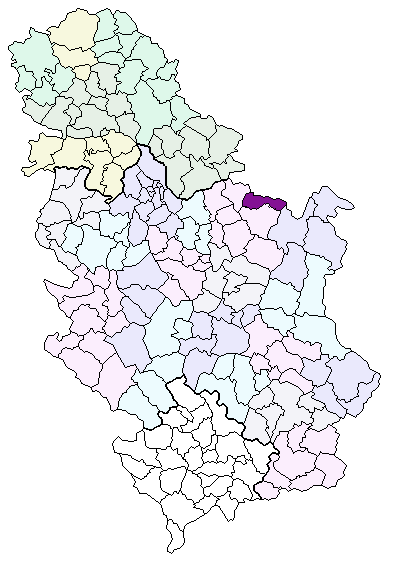 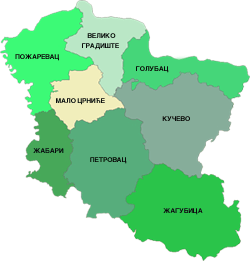 Табела 1: величина и становништво округа/опшине/републикеУкупна дужина путева у општини Голубац је 175 км (магистрални путеви 45 км, регионални 71 км, а најдужа је мрежа локалних путева која износи 58 км). 80% локалних путева је са савременим коловозом.Иако је магистрални правац М25.1 назначен као најзначајни саобраћајни коридор за општину Голубац, овај путни правац пролази кроз саму Голубачку тврђаву, споменик културе првог степена (прокопана су два тунела кроз саму тврђаву), што је нарушило изглед тврђаве и отворило пут њеној континуираној девастацији транзитним теретним саобраћајем. Због тога, а и чињенице да је Голубачка тврђава почетак НП „Ђердап“ и у оквиру њега резервата природе „Голубачки град“, у току је пројекат ревитализације Голубачке тврђаве, који финансира ИПА фонд. Део пројекта ревитализације који финансира ИПА обухвата прокопавање тунела поред тврђаве и измештање магистралног правца М25.1, конзервација саме тврђаве, изградњу визиторског центра и изградњу комплетне инфраструктуре. Планирани завршетак радова је јун 2016. године.. Пројектом је предвиђена изградња марине и пристана, амфитеатра и реконструкција старе дробилице за камен, али ове делове пројекта IPA не финансира.Речни саобраћај на територији општине има велики потенцијал захваљујући пловном путу Дунава. ПловнипутДунавајевисококвалитетанпловникоридор (Коридор 7.:Северноморе – Рајна – Мајна – Дунав – Црноморе) укупнедужине 2,415 км. Натомпловномпуту, најатрактивнијисекторпредстављаЂердапска клисура (Ајрон Гејт), настала као пробојница кроз планински масив Карпата.Водни транспорт се користи данас у општини Голубац само за одвоз грађевинског камена. ИсторијаРимљани су штитећи северне границе царства у првом веку наше ере, подигли утврђење са обе стране Дунава, на месту данашњег града Голубац, под називом Викус Купе. Писани подаци бележе да је у њему око 299. године боравио цар Диоклецијан. У каснијим бурним временима, у сукобима између Византије, Срба, Бугара и Мађара, римско утврђење је било у толикој мери порушено да није вредело да се обнавља па је средњовековни Голубачки град подигнут на брежуљку 4 км низводно од данашњег насеља. За сада није сигурно да ли су га подигли Срби, Византинци или Мађари.О настанку имена града постоји више легенди са сличном садржином. Најпознатија је она која говори о прелепој принцези Голубини  која је одбила удварање турског паше. За казну паша је наредио да се веже за пусту стену која је вирила из воде преко пута града, да се покаје. По томе је и стена на којој је Голубина издахнула и добила име “Баба Кај”, што на турском значи “покај се”. Стена је потопљена са изградњом Ђердапске бране. Друга легенда каже да је на овом простору било много голубова, због тога је и голуб симбол града и налази се на грбу општине. Према једној легенди, у Шешир кули била је заточена византијска принцеза Јелена, која је због туге и самоће гајила голубове, и по голубу град доби име Голубац. Име Голубачког града се први пут помиње у угарским повељама из 1335. године, док се у турским писаним изворима помиње 1390. године. Претпоставља се да је град у време Косовске битке био у српским рукама, а после Косовске битке заузео га је Бајазит 1. Крајем 17. и почетком 18. века припада Аустријанцима, а све до 1867. године био је под влашћу Турака. Голубачки град је стратешки изузетно значајан, има неправилну основу и бедеме који прате конфигурацију терена. Због ефикасније одбране, град је унутар бедема преграђен и подељен на неколико целина, а девет масивних кула (6 правоугаоних, 2 полигоне и једна кружне основе) међусобно су повезане бедемом и распоређене тако да бране град како са копна, тако и са воде. У доњем делу града, на обали Дунава, налазила се палата, а узводно од ње Турци су саградили ниску осмострану кулу да би заштитили град са западне стране и обезбедили пристаниште. Главни улаз у тврђаву био је на западној страни. Изградњом ђердапске магистрале пробијени су бедеми града 1939. године, док је стари, средњовековни пут водио преко планинских превоја.Табела 2: Историјске прекретницеСтановништвоПрема попису из 2011. године општина Голубац има 8.331 становника који живе у 2.801 домаћинству. На 1км2 просечно долази 22 становника. Од укупно 8.331 становника који живе на територији општине Голубац 51,3% чини женска популација, а 48,7% су мушкарци.На територији општине Голубац према попису из 2011. године већинско становништво је српске националности (7.576 становника или 90,94%). Голубац има негативан природни прираштај од  -18. Табела 3: кретање броја становника од 1991-2011.Табела 3 нам говори да се у периоду од 1991. до 2011. године број становника смањио за 4.182 становника.Општина Голубац има укупно 23 рурална насеља у којима укупно живи 6.678 становника, а у самом градском насељу Голубац живи 1653 становника.Табела 4: Број становника по насељимаПросечан број становника по насељу износи 332.Овакви трендови у природном кретању становништва учинили су да је просечна старост популације општине Голубац 47 година.Образовање На територији општине Голубац постоји само једна установа за децу предшколског узраста - „ЛАСТА“.Почела је  са радом 1983. године са једном предшколском групом и три запослена радника. 1989. припојена је школи у чијем саставу је била све до краја 1997. и од тада је то самостална установа. Делатност је у 2014. години обављало 12 запослених: директор, 4 васпитачице, 2 медицинске сестре-васпитача, економ-домар-ложач, 2 кувара и 2 спремачице. Установа обавља делатност васпитања и образовања предшколске деце узраста од 1 до 6,5 година. Организује се: целодневни боравак, полудневни боравак и припремни предшколски програм. Број деце старости од 0-3 године која иду у установу је 12, број деце од 3 до припремног предшколског програма која иду у установу је 29, број деце која похађају предшколски програм је 48. На територији општине постоје две основне школе и то у Голупцу и у Браничеву,као и дваодељење школе из Раброва, које се налази у Клењу и одељење школе из Голупца у Добри. Број ученика уписаних у основне - матичне школе је: нижи разреди (I-IV разред)  110; виши разреди (V-VIII разред) 252.Број ученика уписаних у основне школе – подручна одељења је: нижи разреди (I-IV разред) 129; виши разреди (V-VIII разред) 83.Обухват деце основним образовањем у процентима је 74,9%.У општини Голубац нема средњих школа нити виших и високих образованих установа.Образовна структура становништва општине је доста неповољна јер је велики број особа са незавршеном основном школом, док је са друге стране изузетно мало лица са високом и вишом стручном спремом (без завршене основне школе је 29,6%, са завршеном основном школом је 31,5%, са средњим образовањем је 32,5%. и становника са вишом и високом стручном спремом је 5,95%.Велики проблем у општини Голубац представља непостојање било каквог вида неформалног образовања којим би се обучавали незапослена лица за одређена занимања кoja su дефицитарна у овм подручју. С обзиром на велика очекивања од развоја туризма потребно је да се створе услови за допунско школовање кадрова у овој области. Тренутно они који желе да уче стране језике и да се обучавају за рад на рачунарима морају да путују у Велико Градиште или Пожаревац.Здравље људи и социјална ситуацијаСталне службе су у оквиру Дома здравља Голубац и здравствених станица, док је повремена служба организована једном недељно у амбулантама. Све сталне и повремене службе имају у свом саставу бар по једног лекара. Грађевински квалитет и опремљеност објеката је већином веома добар, будући да је више објеката скоријег датума, а 2 су реновирана. Постоји једна приватна и једна државна апотека.У Дому здравља су следеће службе:1. општа служба  са кућним лечењем и патронажом и санитарним превозом,2. дечија служба,3. стоматолошка служба,4. гинекологија,5. лабораторијска и рентген дијагностика и6. интернистички одсек.Табела 5: Број лекараОд опреме Дом здравља поседује: два апарата за биохемијске анализе крви; два ЕКГ апарата; рентген апарат (стар 30 година); три сува стерилизатора; један инхалатор; две стоматолошке столице; један ултра звук; један аутоклав, возила.Проблеми са којима се сусреће здравствена заштита у општини Голубац су следећи: требало би формирати Хитну службу; решити проблем интернистичке службе (по новим нормативима Дому здравља овог типа оваква служба не припада, а реална потреба постоји због постојања кардиоваскуларних обољења и дијабетеса); застарела и некомплетна опрема у служби (рентген и лабараторијска дијагностика); неадекватно организован рад консултантских служби (офталмолог, ОРЛ).Центар за социјални рад у Голупцу обезбеђује следеће активности:Обезбеђење социјалне сигурности грађанаПородично - правну заштитуСтаратељствоПовремени и краткотрајни боравак мајки са децом (којима је потребна заштита)Повремени и краткотрајни боравак напуштене деце без родитељског старањаРади бољег и потпунијег одвијања социјалне заштите у оквиру Центра у перспективи потребно је обезбедити средства односно простор за: формирање саветовалишта за брак и породицу; привремени смештај злостављаних мајки са децом; прихватну станицу за привремено збрињавање напуштене и незбринуте деце и набавку теренских возила. Потребе у будућем периоду би се односиле на формирање Геронтолошког центра који би у свом саставу имао капацитете за дневни боравак, прихватну станицу, клубове, исхрану и теренски обилазак старачких домаћинстава.Број корисника социјалне помоћи у општини Голубац је 644, односно 7,7% од укупног становништваКултураПосебан значај имају културни центар, у чијем саставу је биоскоп и Народна библиотека „Вељко Дугошевић“ која има 36.850 књига.У нашој општини постоји КУД „Браничево“ из Браничева и Ансамбл Народне библиотеке Голубац. Такође постоји и драмска секција која је у склопу Народне библиотеке. Културни центар у сарадњи са Народном библиотеком организује разне манифестације („Ноћ музеја“, разне концерте, радионице за децу, позоиришне представе, пројекције филмова).Удружења грађанаНа територији општине Голубац постоје 24 удружења грађана:КУД „Браничево“-Браничево, Црвени крст Голубац, Удружење пензионера општине Голубац, Организација младих „Cupae“Golubac, Удружење виноградара и воћара Голубац, Удружење бораца НОР-а Голубац, Опште удружење предузетника Голубац, Удружење говедара општине Голубац, Удружење пчелара општине Голубац, Црквена општина Голубац, Црквена општина Клење, Црквена општина Браничево, Црквена општина Миљевић, Савез учитељског друштва Велико Градиште, Голубарско друштво Голубац, Ловачко удружење „ПЕК“ Браничево, Ловачко удружење „КУНА“ Добра, Удружење одгајивача голубова Српских високолетача СРБ-481 „Нови савез“, Радио клуб „Браничево“, Удружење грађана „Цвет Дунава“ Винци, Удружење одгајивача голубова „Стари град Голубац“, Удружење пчелара „Голубачки град“ Голубац, Удружење за гајење, заштиту и лов дивљачи, Кинолошко друштво Голубац, Удружење грађана „ЕКОПЕК“.Природни услови и животна срединаРека Дунав је кључни природни потенцијал Голупца и највећа компаративна предност општине, јер даје огромне могућности за развој туризма на води и у приобаљу. На територији општине Голубац налази се велелепна Голубачка клисура са стрмим стеновитим странама, до 300м висине изнад нивоа реке.Ђердапско језеро, једно од најдубљих у Европи, протеже се кроз четири клисуре и три котлине. Голубачка клисура и Љупковска котлина су на територији општине Голубац. Ширина језера код Голупца је 1.800м, а највећа дубина 48м.Голубац има и неколико река и потока који су непосреднепритоке Дунава: Туманска река, Брњичка река, Чезава, Добранска река и Кожица. Западнуграницу општине Голубац чини река Пек, а кроз град Голубац протичу Бродарички и Гробљански поток.Национални парк „Ђердап" заузима простор од укупно 63,608 хектара . Од те површине 18,117 хектара, или 29% је у оквиру општине Голубац (49%од њене укупне површине). У низијско-брдском делу општине, издвајају се следећи елементи рељефа:- алувијалне равни Пека и Дунава,- ниска заравњења брда на развођу сливова Пека и Туманске реке,- зона еолског рељефа јужног дела пожеженске пешчаре,- благо заталасано дно Голубачко-Житковачке удолине са долинама средњег и доњег дела слива Туманске реке.У планинском делу општине издвајају се следећи елементи рељефа:- гребени и уске речне долине сливова Брњице, Добре, Кожице, Чезаве и осталих десних притока Дунава,- крашки терени Дебелог брда и Великог Клокочара у сливу Туманске реке и клисуром Брњице,- узводни део Ђердапске клисуре.Иако располаже солидним рударско-геолошким потенцијалима, ове сировине су углавном неискоришћене у Голупцу. У значајним количинама експлоатише се само кречњак. Богатство флоре и фауне нуди велике могућности за развој ловног и риболовног туризма, као и узгој лековитог биља, што представља још од значајних компаративних предности Голупца.Строги природни резерват Голубачки град на падинама непосредно изнад и око Голубачке тврђаве, на простору од 23 ха, чија је вредност у постојању веома ретких биљних заједница и врста: ниских и високих шибљака јоргована, грабића и јасена, фрагмената шума термофилних храстова и букових шума са орахом. Строги природни резерват Бојана, на простору од 27 ха, којим се штити јединствена аутохтона састојина као део заједнице реликтног типа букве и ораха и ретких реликтних врста мечје леске, црног јасена, грабића, маклена и др.Строги природни резерват Татарски вис, у изворишном делу Леве реке, на простору од25 ха, чија је особеност у уочљивој повезаности вегетације и геолошке подлоге. Резерватом су обухваћена два међусобно оштро раздвојена геолошка супстрата: кристаласти шкриљци над којима се развила заједница храста китњака помешана са стаблима граба и кречњак над којима се развила састојина букве.Строги природни резерват Босман - Соколовац, на простору од 281 ха, чија је вредност у постојању биљних заједница реликтног типа, заједница ниских шума и шибљака, реликтних заједница мешовитог састава и осиромашене заједнице букве и мечје леске.Пољопривреда, шуме  и сточарствоОд укупне површине општине Голубац, пољопривредне земљиште заузима 40 % односно  14.445 ха – (државно пољопривредно земљиште је на 1.114 хектара односно само 8 % од укупног пољопривредног земљишта). Коришћено пољопривредно земљиште по резултатима пописа из 2012. године заузима укупну површину од 6.416 хектара односно 44 % од укупног пољопривредног земљишта. Од укупног коришћеног земљишта највећи део је под ораницама 4.436 хектара, под ливадама и пашњацима се налази 1.698 хектара, под воћњацима 179 хектара и под виноградима 65 хектара. Некоришћеног пољопривредног земљишта  је сваке године све више, због изражене депопулације становништва (по последњем попису има га 1.125 хектара).Зоне повољне за развој пољопривреде обухватају само око 25 % укупне површине и ови терени углавном се налазе на контактном делу низијске и брдско планинске области (за пољопривредну производњу најповољније велико подручје у низијско-брдском делу општине Голубац: дно Голубачко-Житковичке удолине, алувијална раван Пека, заталасно побрђе јужно од Бикиња и мањи део алувијалне равни Дунава северно од Винаца). У категорију мање повољни терени за развој пољопривреде спадају земљишта у источном делу општине, која нису повољна за развој ратарства, већ само за сточарство и пешчара у северозападном делу, која би уз велика инвестициона улагања могла бити повољна за виноградарство. Ово земљиште обухвата 75.2 км2 или 20.4% укупне површине општине. Највећи део општине припада категорији неповољног земљишта за развој пољпривреде, чак 171.6 км2 или 46.7% од укупне територије. То су терени у источном, планинском делу општине.Табела 6: Структура пољопривредног земљишта по културамаТабела 7: Структура пољопривредног земљишта по културамаУочава се из горње табеле да је земљиште углавном лошијег квалитета односно више од 60 % земљишта се налази  од 5. до 7. катастарске класе, што за собом повлачи неопходност већих улагања по јединици површине ради постизања одговарајућих приноса.На територији општине Голубац регистроване су три земљорадничке задруге ( Општа земљорадничка задруга Голубац, Земљорадничка задруга Браничево и  Земљорадничка задруга Клење).Ратарска производња је најраспрострањенији вид производње. Више од 70 % земљишта је под ратарским културама.Од тога највећи део површина је под житима. Главне ратарске културе су кукуруз и пшеница. Укупна ратарска производња 19.115 тона, од тога највише се производи Кукуруз 8.302 тона;Пшеница 3.598 тона; Сунцокрет 88 тона; Пасуљ 147 тона; Кромпир 625 тона; Детелина 810 тона; Луцерка 3.070 тона; Ливаде 1.400 тона; Пашњаци1.075 тона.Воћњаци и виногради заузимају врло мале површине у општини. Најзаступљеније врсте воћа су Шљиве, Јабуке и Вишње. Виноградарство је у последњих десетак година у сталном паду како  у смањеним површинама тако и по мањем приносу. Процењена количина за воће је следећа : Јабуке 243 тоне а по једном стаблу 8 килограма; Шљиве укупна родност 363 тоне односно 5,3 килограма по стаблу.Шумске површине заузимају простор од 17,406 хектара, или 47% од укупне површине општине. Налазе се, скоро у целини, у средишњем и источномделу општине (16,132 хектара, или 93%). Ове шумске површине су највећим делом у оквируНационалногпарка „Ђердап" .Дрвни потенцијал у општини се састоји од укупно 1,974,500 м3 , а у томе дрвна маса у високим шумама учествује са 1,810,733 м3(92%)у укупној дрвној маси што се сматра врло повољним стањем.Овај дрвни потенцијал је са 82% представљен буквама, а са 10%  шумама храста у укупној запремини дрвне масе. По једном хектару високих букових шума има, просечно, 200 м3 дрвне масе, а високих храстових шума 155м3 дрвне масе. У изданачким шумама има још 163,767 м3 дрвне масе или просечно 45м3 по једном хектару. Овде се ради, углавном, о изданачким храстовим и буковим шумама (121,626 м3 или 74%), затим о багремима и другим лишћарима (14%) и о боровима и другим четинарима (12%).Годишњи запремински прираст највреднијих високих букових шума је 6 м3, а храстових 4 м3/ха, односно сваке године дрвна маса се обнавља за 3% (буква) и2% (храст) укупне запремине.Табела 8: Природни ресурсиШто се тиче стоке, највише се гаје овце, свиње и говеда.Зоне погодне за сточарску пољопривредну производњу обухватају највећи део општине, са извесним варијацијама код јужних и северних експозиција.Удео површина под сточно-крмним биљем у општини Голубац је нижи  него у Региону .  Према природним потенцијалима овог краја производња ових култура се може проширити на веће површине. С обзиром да је ово сточарски крај, повећањем обима производње ових култура може се битно повећати и продуктивност у сточарској производњи. Најбољи услови за ову производњу су у брдско-планинском делу општине. У том смислу треба радити и на повећању квалитета ових култура.Појас пашњака и ливада је на прежуљкастом терену изнад 200мнм. Насеља са највећим нивоом развијености сточног фонда су она у западном, низијском делу општине. Последњих година сточарство се налази у кризи а узорци су нестабилни услови производње, неадекватна цена стоке и сточарских производа.Објекти за смештај стоке: за говеда 1.052 ( капацитет 6.695), за смештај свиња 1.177 ( капацитет  18.319, кокошака носиља 808 ( капацитет 40.715), остала стока 487.Подаци о стању сточног фонда:  Говеда 1.305 од тога краве 781, Свиње 9.310  од тога крмаче 1.407 , Овце 5.809 од тога овце за приплод 3.135, Козе 972, Живина 38.346 од тога кокошке 35.430, ћурке 521, патке 1.355, гуске 347, остала живина 693, Кошнице пчела 4.679Саобраћајна инфраструктураОпштина Голубац је од Београда удаљена 130 км магистралним правцем М25.1 Београд-Кладово, који је за општину уједно и најзначајнији путни коридор (Ђердапска магистрала). Магистрални правац М25.1 назначен је као најзначајни саобраћајни коридор за општину Голубац.Речни саобраћај на територији општине има велики потенцијал захваљујући пловном путу Дунава, али је предуслов за његов интензивнији развој уређење приобаља и пристаништа, као и поновно активирање домаће речне флоте. Планирана је изградња марине у Голупцу по европским стандардима, односно понтонског пристана у самом граду за веће бродове и јахте.Тaбела 9: Саобраћајна инфраструктураТуризамОпштина Голубац налази се у једном од најлепших крајева Балкана, на месту где је Дунав најшири, природа нетакнута, а магија најјача.На територији општине Голубац постоји низ позитивних туристичких потенцијала: НП „Ђердап“- Највећи је национални парк у Србији (63.608 ha) и заузима више од половине територије општине Голубац.Чак четири резервата природе су на територији Општине (Голубачки град, Бојана, Босман–Соколовац и Татарски вис), те нема велике потребе причати о чистој и незагађеној природи.Овде се налазе биљне врсте које су ендемити читавог Балканског полуострва као и бројне животињске брсте од којих неке живе само у овим крајевима. Ова разноликост чини Национални парк правим природним и научно-истраживачким центром.Кањон Брњичкереке- Кањон обухвата слив реке Брњице изнад Голубачке клисуре, са специфичном микроклимом и изузетним биљним и животињским светом. Уз сам кањон пружа се једна од најлепших пешачких стаза Националног парка.Брњичка река представља и највећи водоток у оквиру Националног парка. Ту је и насеље Раковица са десетак салаша које цивилизација једва да је дотакла.Овде је и пећина Гаура Веи (Велика рупа), једна од ретких у овом делу парка која представља изазов за авантуристе.Тврђава „Голубачки град“ - Голубачки град је од 1948. године под заштитом Завода за заштиту споменика културе, а категоризацијом непокретних културних добара, године 1979. проглашен је спомеником културе од изузетног значаја и налази се на територији Националног парка Ђердап.Први пут се помиње 1335. године као угарско војно утврђење, мада се тачно време настанка не зна, као ни то ко ју је подигао; Византинцима је била потребна ради утврђивања граница на северу, Мађарима да обезбеде своје поседе преко Дунава, а Србима – јер је штитио њихове области од упада Мађара… Због изузетно повољног геостратешког положаја, кроз векове је била мета многих освајача и поприште мноштва сукоба. Тренутно је у току ревитализација тврђаве.Црни врх- је највиши планински врх у општини и пријатно излетиште са кога се пружа поглед на већи део Голубачке општине, на 7 км јужно од Голупца, код села Снеготин. Бигрена акомулација код манастира Тумане - Споменик природе Бигрена акумулација код манастира Тумане, сврстана је у III категорију заштите као споменик природе.Налази се на 250 м надморске висине. На малом простору, у дужини од око 200 м, јавља се већи број морфолошких објеката као што су: слап висине 14 м, више мањих слапова, прелива и биграних када. Посебност овог споменика природе чине испосница Зосима Синајита у самом бигру, чесма где се приносе дарови умрлим душама, стара буково-храстова шума.Околина манастира Тумане такође представља предео изузетне природне лепоте.Средњовековни манастир „Тумане“– Налази се у прелепом природном амбијенту чисте и незагађене природе, где тишину и спокој нарушава само Туманска река, на само 9 км од Голупца.Зидан је у XIV веку, уочи Косовског боја, и посвећен светом архангелу Гаврилу. Задужбина је Милоша Обилића. Читав је саграђен у српско-византијском стилу и красе га буфоре и монофорни прозори.Манастир је у Првом и Другом српском устанку био спаљен и разорен, а обновљен у доба кнеза Милоша Обреновића. Године 1910. је тајно миниран, па срушен до темеља и поново изграђен 1924. године; године 1993. је потпуно живописан и обновљен.Данас, манастир поседује објекте за конак свештенства и друге економске зграде и женски је манастир у ком живе четири монахиње, један духовник и један свештеник. Од реликвија, поред моштију светог Зосима, треба поменути и Свету чудотворну икону руску.Околина манастира Тумане представља предео изузетне природне лепоте, а посебност овог споменика природе јесте и бигрена акумулација. У самом бигру налазе се традиционална чесма где се приносе дарови умрлим душама и стара буково-храстова шума.Испосница Зосима Синајита -Ово је пећина у близини манастира Тумане, дубоко у шуми.У пећини је Зосим живео свој испоснички живот посвећен Богу. Педесетих година прошлог века, пећина је адаптирана у капелу, када се духовник Пахомије одлучио на усамљенички живот. У близини испоснице налази се извор воде, у виду мањег водопада, а води се приписују чудотворне лековите особине. На улазу у пећину налази се конак са три одељења у приземљу и пет на спрату.Археолошки локалитети: Умка- Кузмин брдо- утврђење; Винци; Брњица-утврђење, некропола; Ливадица-утврђење, Голубац; Мала Орлова- некропола, Голубац; Босманска река-утврђење,Добра; Госпођин вир- насеље, утврђење,црква,Добра; Турски поток-утврђење; Чезава-утврђење.Табела 10: Туристички потенцијалиБитно је нагласити да туристи у нашу општину долазе како копненим, тако и воденим путевима. Због тога је поред улагања у путну инфраструктуру неопходан и развој марина и пристана и других пратећих објеката, атрактивних у оквиру понуде наутичког туризма.3. АНАЛИЗА СТАЊАЗа додатно разумевање тренутног стања на територије општине и дефинисање стратегије, урађена је анализа (SWOT) за све приоритетне области помоћу које се дефинишу критични фактори који имају највећи утицај на развој општине како би се локални ресурси користили ефикасније, унапредило пословање, анализирала и боље разумела конкуренција, открилe нове могућности, искористилe постојеће шансе и боље се припремили за могуће претње у окружењу.На основу карактеристика општине, статешких праваца и циљева из претходне стратегије, а у складу са садашњом ситуацијом и дугорочном визијом, урађене су анализе за три области: економски развој, друштвени развој и развој капацитета ЈЛС за подршку иразвој инфраструктуре и заштита животне средине.SWOT анализа – Економски развој ЅWОТ анализa- Друштвени развој и развој капацитета ЈЛС за подршкуЅWОТ анализa- Развој инфраструктуре и заштита животне средине4. УПОРЕДНА АНАЛИЗАСадашњи развојни ниво је резултат низа историјских, демографских, политичких, географских и економских фактора који се не могу превазићи у кратком временском периоду. Због тога је потребно да се бавимо кључним питањима која су у друштвено-економској анализи  идентификована као „корен“ или „узрочник“ проблема, и која ће се решавати у средњорочној или дугорочној перспективи кроз различите активности. Општина Голубац се налази у четвртој групи, по степену развијености у Републици Србији чији је степен развијености испод 60% републичког просека, а поред тога класификује се у девастирана подручја. Значајна депопулација између два пописа представља додатни проблем и велики изазов за локалну заједницу.За упоредну анализу изабране су две суседне општине: Велико Градиште и Кучево,а упоређивање са изабраним општинама је направљено на основу званичних статистичких податaка. Сврха анализе је да се установе евентуалне упоредиве вредности развоја у односу на општину Голубац:5. ИНДИКАТОРИ ОДРЖИВОСТИУ Стратегији одрживог  развоја општине је утврђен и постављен сет индикатора одрживости за праћење и оцену спровођења стратегије који препоручује СКГО, који служи као и за поређење са другим општинама. Основна листа сада обухвата сет од 40 индикатора одрживости, који покривају три области одрживог развоја и добро управљање као међусекторску тему.6. ВИЗИЈА ОШТИНЕ ГОЛУБАЦ 2020. ГОДИНЕ7. АКЦИОНИ ПЛАН СЛОР-А ОПШТИНЕ ГОЛУБАЦ 2015-20208. ПЛАН МОНИТОРИНГА И ЕВАЛУАЦИЈЕЗадатак извршне власти u процесу имплементације стратегије је да:• расподели одговорност/задатке тако да се циљеви могу ефикасно реализовати, и• дефинише сет индикатора како би се пратио напредак у имплементацији стратегије.У циљу успешне имплементације сваке фазе Стратегије одрживог развоја, процес стратешког планирања мора да укључи и активности управљања и мониторинга. Систем управљања обухвата процесе планирања, организације, одабира људи, координирања, руковођења и контроле, укључујући и ангажовање људских, финансијских, технолошких и природних ресурса.Процес стратешког планирања је динамичан процес и финални документи се посматрају као динамични, односно променљиви алати. У том контексту, целокупан процес планирања је дефинисан као петогодишњи циклус анализе – планирања – програмирања – имплементације – реализације – праћења – процене – поновне анализе итд... Процес се комплетно преиспитује на 5 година, односно након 5 година би требало развити нову стратегију одрживог развоја локалне заједнице. Процес је комплетно приказан на следећем дијаграму:Циклус Стратегије одрживог развоја локалне заједнице:Примене стратегије одрживог развоја локалне заједнице је заснована на имплементацији акционог плана, доброј организационој структури и ангажовању заинтересованих актера. Процес имплементације стратегије одрживог развоја локалнезаједнице користи постојећу структуру у локалне администрације. Координациони тим је постављен у оквиру локалне администрације тако да може да координира целокупним системом управљања и мониторинга и именован је од стране Председника општине. Координациони тим је одговоран за интеграцију стратешког документа и локалног акционог плана, првенствено у смислу директне повезаности акционог плана са израдом и актима општинског буџета, тј. за сваку активност у оквиру акционог плана морају се обезбедити финансијска средства или, бар, извори финансирања; директне повезаности са свим општинским оперативним плановима и одељењима. Стратешки документ и локални акциони план морају у потпуности бити интегрисани са редовним општинским радним процедурама. Систем управљања треба прецизно да идентификује носиоце одговорне за имплементацију појединих активности и да пружи прецизно дефинисана овлашћења и одговорности свих шефова одељења за  спровођење тог интегрисаног процеса у разумном временском року (до усвајања наредног општинског буџета); интеграције акционог плана и стратешког документа са плановима, пројектима и активностима свих јавних и приватних институција које су укључене као главни носиоци имплементације акционог плана (различите институције, органи јавне управе, јавна предузећа итд). Велики број редовних управљачких активности се одвија у области урбанистичког сиситема и територијалне организације, а под ингеренцијом различитих општинских институција и органа. Њихова потпуна укљученост у имплементацију локалног акционог плана је од виталног значаја за одрживост и развој. Поред праћења степена и успешности реализације циљева Стратегије, потребно је пратити и у којој мери активности усмерене на реализацију ових циљева доприносе одрживом развоју локалне заједнице а и шире. Због тога се, у складу са Националном стратегијом одрживог развоја, прате индикатори одрживог развоја на основу којих се процењује утицај на одрживи развој целокупне локалне заједнице. Ове показатеље прате и надлежне институције, а подаци из њихових извештаја користе се да би се пратио напредак у наведеним областима.Површина км2Становништво 2002Становништво 2011Становништво раст/пад2002-2011Раст/пад становништва 1991 – 2006 (%)Браничевски3,865246,011183,625-62,386-25.36%Голубац36812,0758,331-3,744-31.01%Србија88,3617,893,1257,186,862-706,263-8.95%ГодинаИсторијски догађај1 век н.е.Викус Купе -Подигнуто римско утврђење са обе стране Дунава на месту данашњег Голупца1335.Прво помињање имена Голубачког града1391.Голубац пада у турске руке1688–1690 и 1718–1739Голубачки град  припада Хабсбуршкој монархији1867.Голубац ослобођен од ТуракаКрај 18.и почетак 19.векаПандемија “Голубачке мушице”1964–72Изградња хидроцентрале Ђердап и потапање дела тврђавеПодаци  / Попис1991. год.2002. год.2011. год.Број становника1251399138331Назив насељаБрој становника према попису из 2002. годинеБрој становника према попису из 2011. године1Барич4643522Бикиње2652153Брњица3912944Винци3453815Војилово2902476Голубац189616537Добра6785408Доња Крушевица3503119Кривача42935710Кудреш19315411Малешево29122612Миљевић52746613Мрчковац32823914Пониква977715Радошевац26123316Сладинац19116917Усије31931418Душманић17616119Житковица1429620Клење49338821Шувајић33926022Снеготин20114823Браничево94280524Двориште305245Здравствена заштита / број лекара и стоматологаЗдравствена заштита / број лекара и стоматологаУкупан број лекара12Број лекара на 1000 становника1,5Број лекара на 1000 становника-здравствена заштита деце2,8Број лекара на 1000 становника-здравствена заштита школске деце и омладине0,9Број лекара на 1000 становника –здравствена заштита одраслог становништва1Број стоматолога на 1 000 становника - стоматолошка заштита деце, школске деце и омладине0,7Број лекара на 1 000 становника - здравствена заштита жена0,27Структура пољопривредног земљишта по културама у општини Голубац у хектаримаСтруктура пољопривредног земљишта по културама у општини Голубац у хектаримаСтруктура пољопривредног земљишта по културама у општини Голубац у хектаримаСтруктура пољопривредног земљишта по културама у општини Голубац у хектаримаСтруктура пољопривредног земљишта по културама у општини Голубац у хектаримаСтруктура пољопривредног земљишта по културама у општини Голубац у хектаримаСтруктура пољопривредног земљишта по културама у општини Голубац у хектаримаЊивеВртовиВоћњациВиноградиЛивадеПашњациОстало8742427042582307228510261%05%2%16%16%1%Структура пољопривредног земљишта по културама у општини Голубац у хектарима / класаСтруктура пољопривредног земљишта по културама у општини Голубац у хектарима / класаСтруктура пољопривредног земљишта по културама у општини Голубац у хектарима / класаСтруктура пољопривредног земљишта по културама у општини Голубац у хектарима / класаСтруктура пољопривредног земљишта по културама у општини Голубац у хектарима / класаСтруктура пољопривредног земљишта по културама у општини Голубац у хектарима / класаСтруктура пољопривредног земљишта по културама у општини Голубац у хектарима / класаСтруктура пољопривредног земљишта по културама у општини Голубац у хектарима / класаСтруктура пољопривредног земљишта по културама у општини Голубац у хектарима / класаКултураКласаКласаКласаКласаКласаКласаКласаКласаКултураIIIIIIIVVVIVIIVIIIЊиве224,67567,591406,161976,001683,991353,701085,73444,48Вртови4,9719,2516,501,430,000,000,000,00Воћњаци15,8040,23252,66160,14187,1848,130,000,00Виногради1,3936,9784,0383,3035,0818,150,000,00Ливаде0,692,9646,26143,85186,81756,981169,540,00Пашњаци0,308,4950,81175,93675,92935,69310,24127,82Трстици-мочваре0,542,210,000,000,000,000,000,00УКУПНО248,36677,691856,412540,662768,973112,642565,51572,30 % од укупног земљишта2%5%13%18%19%22%18%4%ПРИРОДНИ РЕСУРСИПРИРОДНИ РЕСУРСИЗемљиштеЗемљиштеПољопривредно земљиште14.445 ха (40%територије општине)АлувијумНепосредно уз ДунавПобрђеДобри услови за воћарство и виноградарство Планински деоПогодни услови за сточарство Највиша температура+40°CГодишња количина падавина663 – 756 мм/годШумеШумеШуме17.406 ha (47,4% територије општине)Дрвни потенцијал1.974.500 м3 (91.7% у виском шумама)Буква82,2% (годишња стопа обнављања 2,95%)Храст 9,5% (годишња стопа обнављања 2,38%)ВодеВодеРека ДунавКључни природни потенцијалЂердапска клисура13,5 кмЂердапско језеро253 км2– највеће у СрбијиОстале рекеПек, Туманска, Брњичка, Чезава, Добранска, КожицаПутна инфраструктураПутна инфраструктураУдаљеност од Београда130 кмНајближи аеродром -Сурчин140 кмНајближа речна лука-Смедерево50 кмУдаљеност од коридора 1050 кмЖелезничка пруга2 кмМагистарлни пут45 кмРегионални путеви37 кмЛокални путеви68 кмТуристички потенцијалиТуристички потенцијалиПриродни ресурси за развој туризмаПриродни ресурси за развој туризмаРека Дунав – највећа конкурентна предност општинеЕвропски пловни пут који наноси туристе у Голубац – најшири у Голупцу (6,5км) и његов заштитни знак. Атрактиван за једриличаре, риболовце, заљубљенике у природне лепоте.Ђердапско језероНајвеће вештачко језеро, међу најдубљим у Европи – у клисури Казан, дубоко чак 90мЂердапска клисураГвоздена врата – највећа речна клисура Европе, где је моћни Дунав пробио Карпатске планине. Састоји се од 4 клисуре и 3 котлине.Национални парк ЂердапПредео јединствене лепоте са богатом флором и фауном. Богатство лековитог биља: мајчина душица, хајдучка трава, кантарион, жалфија, глог, шипак, дрен...Кањон Брњичке рекеКањон импресивних клисура и стена које се издижу до 300 метара, изнад бројних водопада и вирова у нетакнутој природи. Пешачка стаза од 11км.Црни врхНајвиши планински врх Голупца и излетиште са предивним погледом.Културно-историјски и религијски туризамКултурно-историјски и религијски туризамСредњевековна тврђава Голубачки градПрви пут се помиње 1355. године. Утврђење са 9 кула – велики потенцијал за оснивање тематског парка.Vicus CupaeОстаци римског града који чекају да буду ископани...Средњевековни манастир ТуманиИз 14. века, зидан уочи косовског боја, посвећен светом архангелу Гаврилу. Задужбина Милоша Обилића.Испосница Зосима СинајитаПећина у близини манастира Тумани у којој се налази и извор воде за коју се верује да је лековита.Извор Добра водаУ атару села Клења, место од религијског значаја. Извор воде која се сматра лековитом за очи и слабост организма.Етно-туризамЕтно-туризамЕтно-кућеУ Добри и Сладинцу – сачувана историјаДомаћа радиностВелики избор ручних радова и сувенираВласи, Русаљке и вилеМагија и историјаМанифестације од значаја за туризамМанифестације од значаја за туризамДани ДунаваУ организацији ТО Голубац и општина ГолубацТакмичење у једрењуОрганизатори ТО Голубац и општина Голубац и Једриличарски савез СрбијеЛов на вукаОрганизатори ТО Голубац и Национални парк ЂердапИзлетнички туризамИзлетнички туризамВидиковциНа подручју Голупца налази се велики број природних видиковаца са којих се пружа предиван поглед. Шетне стазеУз литице, кроз села, поред реке...ШумеШетајући околним шумама могу се наћи вргањи тартуфи, буковача...СнагеСлабости• Географски и геоморфолошки положај Голупца• Национални парк, Дунав, Пек, Културно-историјски споменици (Голубачка тврђава, манастир Тумане)• Квалитетно пољопривредно земљиште за ратарство, повртарство и воћарство, наводњавање Пек-Дунав• Повољни природни услови за развој лова и риболова• Прерадни и откупни капацитет (Хладњача, задруге)• Погранична зона - Румунија• Туристичи капацитет• Задовољавајућа сарадња са Невладиним организацијама (удружења, организације...)• Развијени капацитети за привлачење средстава из фондова Европске уније • Сарадња са Румунијом • Солидна инфраструктура ( путеви, водоснабдевање, депоније, примарна здравствена заштита, мрежа школа...)• Река Дунав• Повољни агро-еколошки услови за развој сточарства, виноградарства, пчеларства, узгој лековитог биља и шумски плодови• Природни ресурси• Каменолом “Иван Милутиновић“• Добра сарадња са НСЗ• Близина снабдевача сировином• Унија земљорадничких задруга, удружење сточара, пчелара и воћара• Механизација за воћарство и виноградарство• Расположивост пољопривредних површина за повећање засада вишње • Комплетна база података имовине локалне самоуправе• Инфраструктура (путеви, телекомуникације, водовод и канализација, индустријска зона)• Неразвијеност сектора малих и средњих предузећа• Нестручан кадар• Недостатак образовних институција (дуално образовање) • Недовољно удруживање пољопривредника • Стручне службе за пољопривреду• Незавршена комасација и реонизација• Недостатак смештајних капацитета• Неразвијена туристичка понуда (лов, риболов)• Недостатак локалних медија• Непостојање ЈПП-а• Нефункционалан регистар непокретности• Непостојање основних правних аката и њихова неусаглашеност са законом• Мало тржиште• Неадекватна промоција (производа, потенцијала...)• Недостатак подрума вина• Непостојање инфо-центра за пољопривреднике• Недовољна обученост пољопривредних произвођача у примени нових технологија и за поштовање стандарда• Недовољна подршка локалне самоуправе удружењимаШансеПретње• Субвенционисање пољопривредних домаћинстава у воћарству, повртарству и сточарству• Иницијатива за наводњавање пољопривредног земљишта• Запошљавање пољопривредних газдинстава у пољопривреди• Откуп пољопривредних производа од газдинстава за познатог купца (Хладњача) и активирање потенцијала земљорадничких задруга општине Голубац• Извоз и подизање конкурентности малих и средњих предузећа• Пројекат «путне мреже» Пожаревац - Неготин• Коришћење капацитета пројекта Хоризон 2020. који у Србији спроводи Привредна комора Србије• Пројекат Еуровелег (бициклистичка рута)• Приступност фондовима за подршку и развој малих и средњих предузећа -фонд за развој ЕБРД, субвенције државе, СИЕПА• Формирање кластера• Дуално образовање, подизање свести младих • Развој туризма (утиче и на развој пољопривреде кроз брендирање локалног типа (посебне врсте сирева, рибљи производи...))• Долазак  ФРУКТУС-а • Развој предузетништва• Развој пољопривреде кроз едукацију и осавремењивање • Дунав Е7• Национални парк Ђердап• Веће ангажовање локалне самоуправе у привлачењу инвестиција• Промоција пољопривредних производа• Брендирање производа у пчеларству и биљарству• Извозни потенцијал пчеларства• Стварање повољне законске регулативе• Привлачење инвеститора• Недостатак инфраструктурних пројеката• Слаба финансијска моћ локалне самоуправе • Слаба повезаност јавног и локалног сектора• Непостојање јавно-приватног партнерства• Одлазак младих у иностранство• Недостатак стручних кадрова у пољопривреди, водопривреди и туризму• Стандардизација производа и услуга•Непрепознавање потреба и могућности за развој малих и средњих предузећа од стране локалне самоуправе• Незаинтересованост за оснивање медијских кућа • Високи трошкови енергената• Економска криза• Нестабилно тржиште за производе• Лоше законске регулативеСнагеСлабост• Богата историја и разноврсно културно наслеђе• Природни ресурси• Етничка структура • Дијаспора• Задовољавајућа сарадња са Невладиним организацијама (удружења, спортске организације...)• Постојећи кадрови и добра обученост за послове које обављају • Без вишка запослених у администрацији• Пружање ефикасних услуга странкама• Не уплитање виших структура у рад јединице локалне самоуправе• Спремност младих за стицање знања и високог образовања• Предузимљивост и сналажење локалног становништва• Комплетна база података имовине локалне самоуправе• Девастирана општина• Незапосленост• Негативан демографски тренд (старачка домаћинства, одлазак младих у иностранство и веће градове)• Неадекватна образовна структура (смањење броја школа)• Недовољно развијена социјална и здравствена заштита• Недовољна комуникација на нивоу институција-становништво• Лоша локална саобраћајна мрежа• Недостатак финансијских средстава• Недовољна културна понуда, посебно по мањим насељима, а постојећа није пропраћена• Општа информисаност становништва (не знају своја права)• Нефункционалан регистар непокретности• Непостојање основних правних аката и њихова неусаглашеност са законом• Мали проценат високо образованих кадрова• Велики проценат кадрова без школске спремеШансеПретње• Могућност стварања нових удружења (нарочтито задруга и кластера)• Културне манифестације• Умрежавање са институцијама и организацијама• Туризам (све врсте)• Укључивање младиху организације/удружења• Дијаспора• Едукације становништва (подизање свести у различитим областима)• Боље коришћење постојећих конкурса, домаћих и међународних• Социјално предузетништво• Регионална сарадња• Примери добре праксе•Међународна (прекогранична) сарадња• Незаинтересованост, необразованост и неактивност становништва• Природне непогоде• Политичка несигурност • Даљи одлив становништва• Конкурентност суседних општина• Наставак светске економске кризеСнагеСлабости• Искуство кадрова• Стабилна локална политичка ситуација• Стручна оспособљеност областно надлежних предузећа• Добра заштита од поплава на Дунаву• Посвећеност  локалних управљача за правна питања за развој инфраструктуре• Постојање инфраструктурних пројеката• Добра локална мрежа путева	• Добра комуникација са обласно надлежним предузећима (стручна сарадња)• Коридор 7 (Дунав) • Нема индустријских загађивача• Ђердапска магистрала ( ИБ 34)• Систем за водоснабдевање за Голубац и 7 насеља• Алтернативни извори енергије ( обновљиви извор енергије)• Постојање водоводне инфраструктуре у насељима• Историјско-културни споменици као предуслов за развој инфраструктуре• Просторни план Националног парка „Ђердап“• Богатство природних ресурса (Национални парк, воде, шуме...)• Бициклистичка стаза “Еуровеле 6“• Близина аутопута Коридора 10 (80 км)• Близина аеродрома Београд• Канализациона мрежа (Генерални план канализационе мреже)•Друштвена ангажованост грађана• Недостатак могућности сарадње и имплементације појединих пројеката са појединим Месним заједницама (недовољна сарадња између локалне самоуправе и Месних заједница међусобно)• Недовољно средстава за инвестиционо и техничко одржавање• Недовољно развијена модерна телекомуникациона инфраструктура• Лоша заштита од поплава од Пека и вода другог реда• Недовољна реализација пројеката• Лош квалитет инфраструктуре (недовољно средстава за одржавање)• Изградња нових на уштрб постојања постојећих (дотрајалост путева, застарелост телекомуникација, лош квалитет и капацитет водовода)• Недовољна развијеност  канализационе инфраструктуре• Непостојање пројектне документације• Систем за пречишћавање отпадних вода•Санитарна депонија (непостојање)• Неуређеност имовинско-правних односа у области инфраструктуре (ветропарк)• Непостојање трансферстанице (неуспостављен систем сакупљања отпада)• Затворен локални путни правац Шувајић• Непостојање просторног плана• Непостојање оптичког кабла• Неуређен катастар непокретности• Неуређен правно-имовински односиШансеПретње• Дунав Е7• Национални парк Ђердап• Отварање граничног прелаза у Усију (трајектна линија)• Отварање нових (старих) привредних капацитета • Завршетак реконструкције Голубачке тврђаве (нови садржај)• Искуство областно надлежних предузећа• Заједнички интерес за модернизацију телекомуникација, путне и комуналне инфраструктуре• Прекогранична сарадња• Геостратешки положај Дунава (коридор 7)• Стратегија развоја доњег Подунавља• Незаинтересованост спољних фактора за искоришћење алтернативних извора енергије• Пројекат “Трагом римских царева“• Демографија (локална и државна)• Незапосленост• Недостатак кадрова• Старосна структура ( депопулација)• Економска криза • Недовољна реализација регионалне инфраструктуре на територији општине• Неусаглашеност регионалне путне мреже са потребама општине• Недостатак континуитета у реализацији приоритетних пројеката око којих постоји консензус• Недовољна покривеност железничком структуром• Неискоришћеност ЕУ средставаОпштина ГолубацОпштина Велико ГрадиштеОпштина КучевоПовршина368 км2344 км2721 км2Број становника833117.61015.516Број запослених98420452076Број незапослених6401304659Просечна зарада без пореза и доприноса26.956,00 (RSD)32.64132.947Број привредних друштава6916297Број предузетника294628507Укупан подстицај регионалног развоја38.266.000,00 (RSD)135.000.000,00 (RSD)36.325.000,00 (RSD)Број удружења488862Број регистрованих пољопривредних газдинстава203636881547Број корисника социјалне заштите6446541751Укупни приходи општине261.754.000,00 (RSD)482.723.000,00 (RSD)487.600.000,00 (RSD)Трансфери176.621.000,00 (RSD)192.000.000,00 (RSD)271.360.000,00 (RSD)Изворни приходи85.133.000,00 (RSD)103.000.000,00 (RSD)216.240.000,00 (RSD)ИндикаторЈединицаИзворРеферентна годинаРерерентна вредност за  општину [Н]Циљ 2020Природни ресурси и заштита животне средниеПриродни ресурси и заштита животне средниеПриродни ресурси и заштита животне средниеПриродни ресурси и заштита животне средниеПриродни ресурси и заштита животне средниеПриродни ресурси и заштита животне средниеSWQISerbianWaterQualityIndex -  за мерно место  на реци или језеру [тамо где постоји]Пет категоријаИзвештај о стању животне средине у Републици Србији у 2010.годину, Агенција за заштиту животне средине, 2011, Слика 492012НП↗Проценат пречишћене отпадне воде на систему одвођења  [ = укупне пречишчене воде: испуштене отпадне воде са системом одвођења]%Републички Завод за статистику, публикација – годишњак Општине у Републици Србији. Табела 11-120120,36%↗Проценат становника прикључених на систем одвођења отпадних вода/ канализацију  (процена) [ =(број домаћинстава прикључених на систем одвођења отпадних водаX просећан број чланова домаћинстава) : број становника у години)]%Републички Завод за статистику, публикација – годишњак Општине у Републици Србији. Табела 11-120110,3%↗Квалитет ваздуха:  1) Број дана у току године са прекораченим граничним вредностима  СО2, 2) Број дана у току године са прекораченим граничним вредностима  НО2, 3) Број дана у току године са прекораченим граничним вредностима  ПМ10данГодишњи извештај о стању квалитета ваздуха у Републици Србији 2010. године, Агенција за заштиту животне средине, Табела 42010НП↗Проценат површине општине под заштитом (заштићена подручја)%Завод за заштиту природе Србије, Регистар заштићених природних  добара201349,50%→Проценат површине загађеног и напуштеног  земљишта (индустријске, урбане површине,..)%Сопствени прорачун2011НП↓Величина јавних зелених површина у градовима по становникуm2Сопствени прорачун2011НП↗Проценат становника града и приградског подручја који просечно дневно користе градски и приградски јавни превоз%Сопствени прорачун2011НП↗Укупна прикупљена и одложена количина комуналног отпада у кг по становнику годишњеkgЈавна комунална предузећа, Агенција за заштиту животне средине, Извештај о стању животне средине у 2010. години / Комунална предузећа20131100 kg↗Проценат одвојено прикупљеног и рециклираног  комуналног отпада%Јавна комунална предузећа/сопстени прорачун/прорачун прави општина2013НП↗Проценат домаћинстава са услугом прикупљања отпада%Јавна комунална предузећа/сопстени прорачун/прорачун прави општина201352,28%↗Проценат домаћинстава прикључених на систем даљинског грејања%Јавно предузеће у чијој је надлежности даљинско грејање2011НП--Друштвени развојДруштвени развојДруштвени развојДруштвени развојДруштвени развојДруштвени развојИндекс промене броја становника 2011 /2002индексСопствени прорачун201116↗Стопа природног прираштаја [(рођени-умрли):1000 становника]%Републички Завод за статистику, публикација – годишњак Општине у Републици Србији.Табела 3.102012-18↗Миграцијски салдо:  [број досељених - број одсељених у години] : становништво укупно x 100%ДевИнфо база и сопствени прорачунНП↗Индекс старења [(број становника старијег од 64 :  број становника млађег од 15 година)X100]индексДевИнфо база2013199↓Проценат становиштва старог 15 и више година без образовања и без завршене основне школе%Попис становништва, домаћинстава и станова у Републици Србији 2011. Први резултати, Републички завод за статистику, 2011. Табела 3-4201129,60%↓Проценат становиштва старог 15 и више година са завршеним вишим или високим образовањем%Попис становништва, домаћинстава и станова у Републици Србији 2011. Први резултати, Републички завод за статистику, 2011. Табела 3-420115,95%↗Обухват деце узраста од 3.године до поласка у ППП предшколско васпирање и образовање%ДевИнфо база2011Od 0-6 376↗Проценат становништва прикључених на водоводну мрежу%Сопствени прорачун на основу Републички Завод за статистику, публикација – годишњак Општине у Републици Србији.Табела 11-1 и табеле 3-12201358,8 ^%↗Буџет за културу по глави становника просечно годишњеEURЗавод за проучавање културног развитка Република 20159,3↗Буџет за спорт и рекреацију по глави становника просечно годишњеEURСопствени прорачун20157,5↗Просечна зарада без пореза и доприносаRSDРепублички Завод за статистику, публикација – годишњак Општине у Републици Србији.Табела 4-5201426956↗Учешће свих корисника социјалне заштите у укупном становништву%Сопствени прорачун20147,70%↓Буџет за социјалну заштиту  по глави становника просечно годишњеEURСопствени прорачун201411,5 **-укључена је и једнократна социјална помоћ↗Очекивано трајање живота живорођене децебројРепублички Завод за статистику, публикација – годишњак Општине у Републици Србији. Подаци службе за социјално старање., Табела 3-13201174↗Економски развојЕкономски развојЕкономски развојЕкономски развојЕкономски развојЕкономски развојУдео укупне коришћене пољопривредне површине у пољопривредној површини општине%Републички Завод за статистику, публикација – годишњак Општине у Републици Србији.Табела 9-1.1. и Табела 1201344,7%↗Индивидуални пољопривредницибројПопис становиштва, домаћинстава и станова у 2002, Пољопривреда, Пољопривредна газдинства према активности и изворима прихода, 2004, Табела 120123332→Инфраструктурно опремљене површине на располагању за инвестиције по глави становникаm2Сопствени прорачун2014НП↗Број активних привредних друштава и предузетника  на 1000 становника  [број активних привредних друштава:број становника X 1000]бројСопствени прорачун на основу података  Агенција за привредне регистре, Регистар мера и подстицаја регионалног развој201443,58↗Нето ефекат нових предузетника и привредних друштава [(Број новоосниваних -број угашених предузетника и привредних друштава)/укупан број свих активних]бројСопствени прорачун на основу података Агенције за привредне регистре, Регистар мера и подстицаја регионалног развоја20140,025↗Ноћење туристабројРепублички Завод за статистику, публикација – годишњак Општине у Републици Србији. , Табела 14.1.20126787↗Запослени у правним лицима (привредна друштва, предузећа, задруге, установе и образовање) у 000бројРепублички Завод за статистику, публикација – годишњак Општине у Републици Србији.  Табела 4.1.20120,59↗Стопа запослености[Број запослених/активно становништво 15-64]X100%Републички Завод за статистику, публикација – годишњак Општине у Републици Србији.  Табела 4.1.201418,70%↗% жена запослених%Републички Завод за статистику, публикација – годишњак Општине у Републици Србији.  Табела 4.1.201140,60%↗Број незапослених на 1.000 становникаиндексРепублички Завод за статистику, публикација – годишњак Општине у Републици Србији.  Табела 4.4.2011126↓Фискални капацитет општине (релативно): проценат изворних прихода у остварењу буџета  (по Закону о финансирању локалне самоуправе) =  апсолутно ФКО/ сви буџетски приходи*100%Сопствени прорачун, Општинско ођељење за финанције201518,91%↗Степен развијености по Закону о регионалном развоју (група)бројУредба о утврђивању јединствене листе, региона и јединица локалне самоуправе за 2011, годину, Министарство надлежно за регионални развој20114, девастирано↗Обим свих  подстицаја регионалног развоја у години  / становникуRSDАгенција за привредне регистре, Регистар мера и подстицаја регионалног развоја , Табела 820144.593↗% општинских службеника са високом И вишом стручном спремом%Општински извори201545,70%↗Приоритетна оса  1 - Економски развојПриоритетна оса  1 - Економски развојПриоритетна оса  1 - Економски развојПриоритетна оса  1 - Економски развојПриоритетна оса  1 - Економски развојПриоритетна оса  1 - Економски развојПриоритетна оса  1 - Економски развојПриоритетна оса  1 - Економски развојПриоритетна оса  1 - Економски развојПриоритетна оса  1 - Економски развојПриоритетна оса  1 - Економски развој1. СТРАТЕШКИ ЦИЉ: Створени повољни услови инвестирање и за развој привреде кроз подстицање МСП, побољшани услови за развој пољопривредnе производње и туризма1. СТРАТЕШКИ ЦИЉ: Створени повољни услови инвестирање и за развој привреде кроз подстицање МСП, побољшани услови за развој пољопривредnе производње и туризма1. СТРАТЕШКИ ЦИЉ: Створени повољни услови инвестирање и за развој привреде кроз подстицање МСП, побољшани услови за развој пољопривредnе производње и туризма1. СТРАТЕШКИ ЦИЉ: Створени повољни услови инвестирање и за развој привреде кроз подстицање МСП, побољшани услови за развој пољопривредnе производње и туризма1. СТРАТЕШКИ ЦИЉ: Створени повољни услови инвестирање и за развој привреде кроз подстицање МСП, побољшани услови за развој пољопривредnе производње и туризма1. СТРАТЕШКИ ЦИЉ: Створени повољни услови инвестирање и за развој привреде кроз подстицање МСП, побољшани услови за развој пољопривредnе производње и туризма1. СТРАТЕШКИ ЦИЉ: Створени повољни услови инвестирање и за развој привреде кроз подстицање МСП, побољшани услови за развој пољопривредnе производње и туризма1. СТРАТЕШКИ ЦИЉ: Створени повољни услови инвестирање и за развој привреде кроз подстицање МСП, побољшани услови за развој пољопривредnе производње и туризма1. СТРАТЕШКИ ЦИЉ: Створени повољни услови инвестирање и за развој привреде кроз подстицање МСП, побољшани услови за развој пољопривредnе производње и туризма1. СТРАТЕШКИ ЦИЉ: Створени повољни услови инвестирање и за развој привреде кроз подстицање МСП, побољшани услови за развој пољопривредnе производње и туризма1. СТРАТЕШКИ ЦИЉ: Створени повољни услови инвестирање и за развој привреде кроз подстицање МСП, побољшани услови за развој пољопривредnе производње и туризмаБројМере(Програмске активности,пројекти)Врста мереНосилац реализацијеНосилац реализацијеПартнериВременски оквирОквирни износ средстава               рсдСопстовени извор финансирања  Буџет           РСДЕкстерни извор финансирања РСДИндикаториСпецифичан циљ 1.1.  Развијена туристичка понудаСпецифичан циљ 1.1.  Развијена туристичка понудаСпецифичан циљ 1.1.  Развијена туристичка понудаСпецифичан циљ 1.1.  Развијена туристичка понудаСпецифичан циљ 1.1.  Развијена туристичка понудаСпецифичан циљ 1.1.  Развијена туристичка понудаСпецифичан циљ 1.1.  Развијена туристичка понудаСпецифичан циљ 1.1.  Развијена туристичка понудаСпецифичан циљ 1.1.  Развијена туристичка понудаСпецифичан циљ 1.1.  Развијена туристичка понудаСпецифичан циљ 1.1.  Развијена туристичка понуда1.1.1.Промоција и развој руралног туризмаПАКанцеларија ЛЕР, ТОГОпштина Голубац, Надлежна МинистарстваОпштина Голубац, Надлежна Министарства2015-20206.000.000,00Општина Голубац, Надлежна Министарства, Донатори3.000.000,00ТОГ3.000.000,00 Министарство трговине, туризма и телеком.,ДонаториИзрађен о подељен промотивни материјал, Број регистрованих домаћинстава за бављење сеоским туризмом Израђен  веб портал1.1.2.Организовање традиционалних туристичких и културних  манифестацијаПАТОГ, Народна библиотекаОпштина Голубац, Надлежна Министарства, Удружења,  ДЦЦ, ТОСОпштина Голубац, Надлежна Министарства, Удружења,  ДЦЦ, ТОС2015-202021.800.000,00Општина Голубац,  Надлежна Министарства, Донатори7.600.000,00ТОГ, Народна библиотека14.200.000,00Надлежна МинистарстваОдржане традиционалне туристичке манифестације (Сајам Дунава… Музички фестивал, „ Фестивал причања прича и легенди “ , „ДАФКО“)Израђен о подељен промотивни материјал, и урађена медијска кампања1.1.3.Кампинг као туристички производПАТОГОпштина Голубац, Надлежна МинистарстваОпштина Голубац, Надлежна Министарства2015-202010.000.000,00Општина Голубац,  Надлежна Министарства, Донатори2.000.000,00ТОГ8.000.000,00Министарство трговине, туризма и телеком.Профилисање кампинга као одрживог туристичког производа; Мапирана потенцијална места за кампинг; Израђена упутства о стандардном сету услова и услуга за развој кампинг туризма; Инфраструктурно опремљене две локације за развој кампинг туризма1.1.4.Програм развоја туризма општине ГолубацMPТОГОпштина Голубац, Надлежна МинистарстваОпштина Голубац, Надлежна Министарства2015-20161.000.000,00Општина Голубац,  Надлежна Министарства, Донатори500.000,00ТОГ500.000,00Министарство трговине, туризма и телеком.Урађена ситуациона и тржишна анализа, Стратешки оквир развоја туризма,План развоја производа, Осмишљени кључни инвестициони пројекти, Предложен управљачки модел1.1.5.Афирмација туристичких локација и унапређење угоститељских и смештајних капацитета (уз едукацију) MPТОГОпштина Голубац, Министарство трговине туризма и телекомуникацијаОпштина Голубац, Министарство трговине туризма и телекомуникација2016-2017.9.000.000,00Општина Голубац,  Надлежна Министарства, Донатори4.000.000,00 ТОГ, Удружења5.000.000,00Министарство трговине туризма и телекомуникација, ДонаториПовећан број ноћења туриста на 5.000 годишњеЕдуковано 30 угоститеља и издаваоца смештаја за туристе (страни језици, бон-тон, маркетинг…), Едуковано 10 радника ТОГ и ОУ (Праћење развоја руралног туризма, рад у ТИЦ-у, страни језици, бон-тон, маркетинг…)Специфичан циљ 1.2.  Развијена пољопривредаСпецифичан циљ 1.2.  Развијена пољопривредаСпецифичан циљ 1.2.  Развијена пољопривредаСпецифичан циљ 1.2.  Развијена пољопривредаСпецифичан циљ 1.2.  Развијена пољопривредаСпецифичан циљ 1.2.  Развијена пољопривредаСпецифичан циљ 1.2.  Развијена пољопривредаСпецифичан циљ 1.2.  Развијена пољопривредаСпецифичан циљ 1.2.  Развијена пољопривредаСпецифичан циљ 1.2.  Развијена пољопривредаСпецифичан циљ 1.2.  Развијена пољопривреда1.2.1. Подршка подизању нових засада воћаПАУдружење воћара и виноградараОпштина Голубац, Надлежно Министарство, Институт за воћарствоОпштина Голубац, Надлежно Министарство, Институт за воћарство2016-20197.500.000,00 Надлежно Министарство, Општина Голубац, Донатори2.500.000,00 Општина Голубац5.000.000,00 Министарство пољопривреде, донаториПовећана пољопривредна површина под засадима воћа и винове лозе1.2.2.Подршка развоју пчеларства  ПАОпштина ГолубацУдружење пчелара, Министарство пољопривредеУдружење пчелара, Министарство пољопривреде2015-20205.000.000,00Надлежна Министарства, Општина Голубац, Донатори1.500.000,00Општина Голубац3.500.000,00Министарство пољопривреде, ЕУ ФондовиДодељено 10 грантова за подстицај пчеларства, Формиран регионални откупно дистрибутивни центар, Предствљени на сајмовима и изложбама1.2.3.Подршка пољопривредним газдинствима, удружењима и задругама  ПАОпштина Голубац, Надлежна Министарства, Канцеларија за ЛЕР, Удружења пољопривредника, пољопривредне задругеНадлежна Министарства, Канцеларија за ЛЕР, Удружења пољопривредника, пољопривредне задруге2015-202012.000.000,00 Надлежна Министарства, Општина Голубац, Донатори3.000.000,00Општина Голубац9.000.000,00 Министарство пољопривреде,ЕУ ФондовиОбјављен јавни позив за финансирање програма и пројектата из области пољопривреде / 1 позив годишње, Закључени уговори о финансирању са 30 пољопривредних газдинстава и 5 удружења на локалном новоу и најмање 1 задругом1.2.4.Подршка пољопривредним газдинствима за наводњавањеПинвОпштина ГолубацМинистарство пољопривреде, Пољопривредна газдинстваМинистарство пољопривреде, Пољопривредна газдинства2016-20206.000.000,00 Надлежна Министарства, Општина Голубац, донатори2.000.000,00 Општина Голубац4.000.000,00 Министарство пољопривредеОбјављен 1 јавни позив годишње за суфинансирање програма и пројектата из области пољопривреде Закључени уговори са 10 пољоп.газдинстава на локалном новоу1.2.5.Подршка развоју узгоја лековитог биљаМПОпштина ГолубацМинистарство пољопривреде, ГИЗ СДЦМинистарство пољопривреде, ГИЗ СДЦ2015-20205.000.000,00Надлежна Министарства, Општина Голубац, Донатори1.500.000,00Општина Голубац3.500.000,00Министарство пољопривреде, ЕУ ФондовиДодељено 10 грантова за подстицај узгоја   и прераде лековитог биља.1.2.6.Израда Студије реонизације пољопривредног земљиштаПАОпштина ГолубацМинистарство пољопривреде, Министарство пољопривреде, 2016-20203.000.000,00 Надлежна Министарства, Општина Голубац, донатори1.500.000,00 Општина Голубац1.500.000,00 Министарство пољопривредеУрађена студија реонизације пољопривредногземљишта у складу са природним
условима:     нагиби,     експозиције,     надморска    висина,     педолошки    састав
земљишта, ради максималног искоришћења пољопривредних потенцијала;1.2.7.Израда Студије    коришћења    пољ.  земљишта   за    производњу
биолошки   здраве   хранеПАОпштина ГолубацМинистарство пољопривреде, Министарство пољопривреде, 2016-20203.000.000,00 Надлежна Министарства, Општина Голубац, донатори1.500.000,00 Општина Голубац1.500.000,00 Министарство пољопривредеСтудија    коришћења    пољопривредног   земљишта   за    производњу
биолошки   здраве   хране,    са   складиштењем,    прерадом   и   дефинисањем
најповољнијих локација за производњу, прераду и складиштење, под строго
контролисаним системом условима.1.2.8.Пројекат изградње система за идентификацију земљишних парцела и усклаћивање стања по врсти и култури земљиштaПАОпштина ГолубацМинистарство пољопривреде, Републички геодетски заводМинистарство пољопривреде, Републички геодетски завод2016-20205.000.000,00 Надлежна Министарства, Општина Голубац, донатори2.500.000,00 Општина Голубац2.500.000,00 Министарство пољопривредеУспостављен систем са стварним подацима о коришћењу пољопривредних површина општине Голубац, те ћа као такви служити у административне сврхе анализа и подлога за доношење одлука у процесу креирању и спровођења пољопривредне политике и политике уралног развоја1.2.9.Израда Студије Екоремедијације деградираних простора продукцијом агроенергетских усеваПАОпштина ГолубацМинистарство пољопривреде, , Факултет за примењену екологију ФутураМинистарство пољопривреде, , Факултет за примењену екологију Футура2016-20202.000.000,00 Надлежна Министарства, Општина Голубац, донатори1.000.000,00 Општина Голубац1.000.000,00 Министарство пољопривреде, Факултет за примењену екологију ФутураУрађена студија о могућности гајења агроенергетских биљака не само на девастираном земљишту, већ и на површинама које нису погодне за узгој хране  
Овим се добијају инпути о потенцијалима ове врсте обновљиве енергије  како би се утврдила оправданост  израде постројења за прераду у енергију.Специфичан циљ 1.3.  Унапређени услови за развој и подстицај предузетништва и СМЕСпецифичан циљ 1.3.  Унапређени услови за развој и подстицај предузетништва и СМЕСпецифичан циљ 1.3.  Унапређени услови за развој и подстицај предузетништва и СМЕСпецифичан циљ 1.3.  Унапређени услови за развој и подстицај предузетништва и СМЕСпецифичан циљ 1.3.  Унапређени услови за развој и подстицај предузетништва и СМЕСпецифичан циљ 1.3.  Унапређени услови за развој и подстицај предузетништва и СМЕСпецифичан циљ 1.3.  Унапређени услови за развој и подстицај предузетништва и СМЕСпецифичан циљ 1.3.  Унапређени услови за развој и подстицај предузетништва и СМЕСпецифичан циљ 1.3.  Унапређени услови за развој и подстицај предузетништва и СМЕСпецифичан циљ 1.3.  Унапређени услови за развој и подстицај предузетништва и СМЕСпецифичан циљ 1.3.  Унапређени услови за развој и подстицај предузетништва и СМЕ1.3.1.Грант шема за самозапошљавање и отварање нових радних местаМПОпштина ГолубацНационална служба за запошљавање, АРРА БПНационална служба за запошљавање, АРРА БП2015-20205.000.000,00Општина Голубац,Надлежна министарств, Националне Служба за Запошљавање1.500.000,00Општина Голубац3.500.000,00Национална Служба за Запошљавање, ДонаториИзрађен и усвојен  Акциони план запошљавања. Отворено 5 нових предузетничких радњи.Запослено 20 незапослених лица на годишњем нивоу1.3.2.Спровођење Акционог плана запошљавањаМПОпштина  Голубац Општинска управа, Јавна предузећа и установеОпштина Голубац, Надлежна  МинистарстваОпштина Голубац, Надлежна  Министарства2015-2020.35.000.000,00Општина Голубац, Донатори, ЕУ15.000.000,00Општина Голубац20.000.000,00Надлежна Министарства, ДонаториПовећан број запослених на територији општине Голубац  за 19 %.Програм 1.3.3. Унапређење инвестиционе климе кроз активирање неискоришћених локација,  и објеката,  радних и комерцијалне зонеПрограм 1.3.3. Унапређење инвестиционе климе кроз активирање неискоришћених локација,  и објеката,  радних и комерцијалне зонеПрограм 1.3.3. Унапређење инвестиционе климе кроз активирање неискоришћених локација,  и објеката,  радних и комерцијалне зонеПрограм 1.3.3. Унапређење инвестиционе климе кроз активирање неискоришћених локација,  и објеката,  радних и комерцијалне зонеПрограм 1.3.3. Унапређење инвестиционе климе кроз активирање неискоришћених локација,  и објеката,  радних и комерцијалне зонеПрограм 1.3.3. Унапређење инвестиционе климе кроз активирање неискоришћених локација,  и објеката,  радних и комерцијалне зонеПрограм 1.3.3. Унапређење инвестиционе климе кроз активирање неискоришћених локација,  и објеката,  радних и комерцијалне зонеПрограм 1.3.3. Унапређење инвестиционе климе кроз активирање неискоришћених локација,  и објеката,  радних и комерцијалне зонеПрограм 1.3.3. Унапређење инвестиционе климе кроз активирање неискоришћених локација,  и објеката,  радних и комерцијалне зонеПрограм 1.3.3. Унапређење инвестиционе климе кроз активирање неискоришћених локација,  и објеката,  радних и комерцијалне зонеПрограм 1.3.3. Унапређење инвестиционе климе кроз активирање неискоришћених локација,  и објеката,  радних и комерцијалне зоне1.3.3.1.Промоција инвестиционих потенцијала општине ГолубацПАОпштина ГолубацНадлежно Министарство,  АРРА БП, Привредна Комора СрбијеНадлежно Министарство,  АРРА БП, Привредна Комора Србије2015-20201.200.000,00 Општина Голубац,  Донатори300.000,00Општина Голубац900.000,00 ДонаториУрађена стратегија за привлачење инвестиција и промоцију голубачких инвестиоционих потеницјала, са пратећом публикацијом.Постављени билборди поред  магистралног  пута о погодном месту за инвестирање. Емитованерекламе на националној телевизији о општини Голубац, Креиран програм за бригу о инвеститоримаПосете регионалним и националним сајмовима1.3.3.2.1.1.1.2. Парцелација, уређење и комунално опремање  радно-пословних зонаПинвОпштина Голубац-Надлежно МинистарствоНадлежно Министарство2017-202030.000.000,00 Надлежно Министарство, Донатори6.000.000,00Општина Голубац24.000.00Министарство, НАРРИзвршена експропријација, Одлука о парцелацији и уређењу радно-пословне  зонеПриоритетна оса  2 – Друштвени развој и развој капацитета ЈЛСПриоритетна оса  2 – Друштвени развој и развој капацитета ЈЛСПриоритетна оса  2 – Друштвени развој и развој капацитета ЈЛСПриоритетна оса  2 – Друштвени развој и развој капацитета ЈЛСПриоритетна оса  2 – Друштвени развој и развој капацитета ЈЛСПриоритетна оса  2 – Друштвени развој и развој капацитета ЈЛСПриоритетна оса  2 – Друштвени развој и развој капацитета ЈЛСПриоритетна оса  2 – Друштвени развој и развој капацитета ЈЛСПриоритетна оса  2 – Друштвени развој и развој капацитета ЈЛСПриоритетна оса  2 – Друштвени развој и развој капацитета ЈЛС2. СТРАТЕШКИ ЦИЉ: Подигнути капацитети локалних институција и ресурса и обезбеђени услови за пружање квалитетних услуга образовања, здравствене и социјалне заштите, уз разноврсност културних и спортских садржаја и пратеће инфраструктуре 2. СТРАТЕШКИ ЦИЉ: Подигнути капацитети локалних институција и ресурса и обезбеђени услови за пружање квалитетних услуга образовања, здравствене и социјалне заштите, уз разноврсност културних и спортских садржаја и пратеће инфраструктуре 2. СТРАТЕШКИ ЦИЉ: Подигнути капацитети локалних институција и ресурса и обезбеђени услови за пружање квалитетних услуга образовања, здравствене и социјалне заштите, уз разноврсност културних и спортских садржаја и пратеће инфраструктуре 2. СТРАТЕШКИ ЦИЉ: Подигнути капацитети локалних институција и ресурса и обезбеђени услови за пружање квалитетних услуга образовања, здравствене и социјалне заштите, уз разноврсност културних и спортских садржаја и пратеће инфраструктуре 2. СТРАТЕШКИ ЦИЉ: Подигнути капацитети локалних институција и ресурса и обезбеђени услови за пружање квалитетних услуга образовања, здравствене и социјалне заштите, уз разноврсност културних и спортских садржаја и пратеће инфраструктуре 2. СТРАТЕШКИ ЦИЉ: Подигнути капацитети локалних институција и ресурса и обезбеђени услови за пружање квалитетних услуга образовања, здравствене и социјалне заштите, уз разноврсност културних и спортских садржаја и пратеће инфраструктуре 2. СТРАТЕШКИ ЦИЉ: Подигнути капацитети локалних институција и ресурса и обезбеђени услови за пружање квалитетних услуга образовања, здравствене и социјалне заштите, уз разноврсност културних и спортских садржаја и пратеће инфраструктуре 2. СТРАТЕШКИ ЦИЉ: Подигнути капацитети локалних институција и ресурса и обезбеђени услови за пружање квалитетних услуга образовања, здравствене и социјалне заштите, уз разноврсност културних и спортских садржаја и пратеће инфраструктуре 2. СТРАТЕШКИ ЦИЉ: Подигнути капацитети локалних институција и ресурса и обезбеђени услови за пружање квалитетних услуга образовања, здравствене и социјалне заштите, уз разноврсност културних и спортских садржаја и пратеће инфраструктуре 2. СТРАТЕШКИ ЦИЉ: Подигнути капацитети локалних институција и ресурса и обезбеђени услови за пружање квалитетних услуга образовања, здравствене и социјалне заштите, уз разноврсност културних и спортских садржаја и пратеће инфраструктуре БројМере(Програмске активности,ПројектиВрста мереНОСИОЦ РЕАЛИЗАЦИЈЕПАРТНЕРИВРЕМЕНСКИ ОКВИРОКВИРНИ ИЗНОС СРЕДСТАВА               РСДСопстовени извор финансирања  Буџет           РСДЕкстерни извор финансирања РСДИНДИКАТОРИСпецифичан циљ 2.1.  Унапређен систем формалног и неформалног образовања уз пратећу инфраструктуруСпецифичан циљ 2.1.  Унапређен систем формалног и неформалног образовања уз пратећу инфраструктуруСпецифичан циљ 2.1.  Унапређен систем формалног и неформалног образовања уз пратећу инфраструктуруСпецифичан циљ 2.1.  Унапређен систем формалног и неформалног образовања уз пратећу инфраструктуруСпецифичан циљ 2.1.  Унапређен систем формалног и неформалног образовања уз пратећу инфраструктуруСпецифичан циљ 2.1.  Унапређен систем формалног и неформалног образовања уз пратећу инфраструктуруСпецифичан циљ 2.1.  Унапређен систем формалног и неформалног образовања уз пратећу инфраструктуруСпецифичан циљ 2.1.  Унапређен систем формалног и неформалног образовања уз пратећу инфраструктуруСпецифичан циљ 2.1.  Унапређен систем формалног и неформалног образовања уз пратећу инфраструктуруСпецифичан циљ 2.1.  Унапређен систем формалног и неформалног образовања уз пратећу инфраструктуру2.1.1.Санација и адаптација простора сеоских школаПинвОсновна школаОпштина Голубац, Надлежно Министарство2017-202015.000.000,00 Општина Голубац, Надлежно Министарство, Донатори3.000.000,00Општина Голубац12.000.000,00 Надлежно Министарство, донаториИзвршени радови на санацији и адаптацији 6 објекта сеоских школаСпецифичан циљ 2.2.  Унапређен систем социјалне заштите и развијене форме социјалног предузетништваСпецифичан циљ 2.2.  Унапређен систем социјалне заштите и развијене форме социјалног предузетништваСпецифичан циљ 2.2.  Унапређен систем социјалне заштите и развијене форме социјалног предузетништваСпецифичан циљ 2.2.  Унапређен систем социјалне заштите и развијене форме социјалног предузетништваСпецифичан циљ 2.2.  Унапређен систем социјалне заштите и развијене форме социјалног предузетништваСпецифичан циљ 2.2.  Унапређен систем социјалне заштите и развијене форме социјалног предузетништваСпецифичан циљ 2.2.  Унапређен систем социјалне заштите и развијене форме социјалног предузетништваСпецифичан циљ 2.2.  Унапређен систем социјалне заштите и развијене форме социјалног предузетништваСпецифичан циљ 2.2.  Унапређен систем социјалне заштите и развијене форме социјалног предузетништваСпецифичан циљ 2.2.  Унапређен систем социјалне заштите и развијене форме социјалног предузетништва2.2.1.Помоћ старим лицима и ОСИ  кроз пружање  услуге  помоћи у кући и персоналног асистентаПАНВООпштина Голубац, Надлежно Министарство, Центар за социјални рад2015-20209.000.000,00 Општина Голубац, Надлежно Министарство, Донатори3.000.000,00Општина Голубац6.000.000,00Национална Служба за Запошљавање, ЕУ ФондовиФормирана листа лица којима се пружа помоћ илиста едукованих и запошљених геронто домаћица Спроведена медијска и промотивна кампања. Специфичан циљ 2.3.  Унапређени постојећи и сторени нови сервиси у систему здравствене заштите уз пратећу инфраструктуруСпецифичан циљ 2.3.  Унапређени постојећи и сторени нови сервиси у систему здравствене заштите уз пратећу инфраструктуруСпецифичан циљ 2.3.  Унапређени постојећи и сторени нови сервиси у систему здравствене заштите уз пратећу инфраструктуруСпецифичан циљ 2.3.  Унапређени постојећи и сторени нови сервиси у систему здравствене заштите уз пратећу инфраструктуруСпецифичан циљ 2.3.  Унапређени постојећи и сторени нови сервиси у систему здравствене заштите уз пратећу инфраструктуруСпецифичан циљ 2.3.  Унапређени постојећи и сторени нови сервиси у систему здравствене заштите уз пратећу инфраструктуруСпецифичан циљ 2.3.  Унапређени постојећи и сторени нови сервиси у систему здравствене заштите уз пратећу инфраструктуруСпецифичан циљ 2.3.  Унапређени постојећи и сторени нови сервиси у систему здравствене заштите уз пратећу инфраструктуруСпецифичан циљ 2.3.  Унапређени постојећи и сторени нови сервиси у систему здравствене заштите уз пратећу инфраструктуруСпецифичан циљ 2.3.  Унапређени постојећи и сторени нови сервиси у систему здравствене заштите уз пратећу инфраструктуру2.1.1.1. Санација и реконструкција  објекта ДЗПинвДом здравља ГолубацОпштина Голубац, Надлежно Министарство2016-201812.000.000,00Надлежно Министарство, Општина Голубац, Донатори6.000.000,00Општина Голубац6.000.000,00Министарство Здравља,ДонаториИзрађен пројекат  санације и реконструкције објекта Изведени радови на санацији и реконструкцији објектаСпецифичан циљ 2.4.  Проширене и унапређене активности у култури и спортуСпецифичан циљ 2.4.  Проширене и унапређене активности у култури и спортуСпецифичан циљ 2.4.  Проширене и унапређене активности у култури и спортуСпецифичан циљ 2.4.  Проширене и унапређене активности у култури и спортуСпецифичан циљ 2.4.  Проширене и унапређене активности у култури и спортуСпецифичан циљ 2.4.  Проширене и унапређене активности у култури и спортуСпецифичан циљ 2.4.  Проширене и унапређене активности у култури и спортуСпецифичан циљ 2.4.  Проширене и унапређене активности у култури и спортуСпецифичан циљ 2.4.  Проширене и унапређене активности у култури и спортуСпецифичан циљ 2.4.  Проширене и унапређене активности у култури и спортуПрограм 2.4.1. Унапређена спортска инфраструктураПрограм 2.4.1. Унапређена спортска инфраструктураПрограм 2.4.1. Унапређена спортска инфраструктураПрограм 2.4.1. Унапређена спортска инфраструктураПрограм 2.4.1. Унапређена спортска инфраструктураПрограм 2.4.1. Унапређена спортска инфраструктураПрограм 2.4.1. Унапређена спортска инфраструктураПрограм 2.4.1. Унапређена спортска инфраструктураПрограм 2.4.1. Унапређена спортска инфраструктураПрограм 2.4.1. Унапређена спортска инфраструктура2.4.1.1.Реконструкција  и изградња спортских терена  и пратећих објеката у месним заједницамаПинвОпштина Голубац, Месне заједницеСпортски клубови, ССОР, Надлежно Министарство2015-202015.000.000,00Општина Голубац, Министарство омладине и спорта, донатори5.000.000,00Општина Голубац10.000.000,00Министарство омладине и спортаЗавршени терени,Урађени пратећи објекти-свлачионице,Урађен технички пријем и  и издата употребна дозволаПрограм 2.4.2. Унапређени културни садржаји и пратећа инфраструктураПрограм 2.4.2. Унапређени културни садржаји и пратећа инфраструктураПрограм 2.4.2. Унапређени културни садржаји и пратећа инфраструктураПрограм 2.4.2. Унапређени културни садржаји и пратећа инфраструктураПрограм 2.4.2. Унапређени културни садржаји и пратећа инфраструктураПрограм 2.4.2. Унапређени културни садржаји и пратећа инфраструктураПрограм 2.4.2. Унапређени културни садржаји и пратећа инфраструктураПрограм 2.4.2. Унапређени културни садржаји и пратећа инфраструктураПрограм 2.4.2. Унапређени културни садржаји и пратећа инфраструктураПрограм 2.4.2. Унапређени културни садржаји и пратећа инфраструктура2.4.2.1.Оживљавање културно-уметничких манифестација и неговање народне традиције („Култура доступна свима“)МПНародна библиотека, Канцеларија за младеОпштина Голубац, Месне заједнице, Надлежно Министарство Канцеларија за младе, Школе, Установе културе, НВО, Међународне установе културе2015-20208.000.000,00 Општина Голубац, Министарство културе, Донатори3.100.000,00Општина Голубац4.900.000,00ЕУ Фондови Министарство културеОрганизоване манифестације, промоција у локалним медијима Основано драмско друштво од 10 чланова,Основана 3 фолклорнегрупае од по 30 чланова,Отворено 7 сеоских читаоница,Набављен аутомобил2.4.2.2.Унапређење услова рада библиотеке (подно и централно грејање, подови, кров, фасада, столарија)ПинвНародна библиотека, Општина Голубац,  Дирекција за изградњу, КЈП „Голубац“,Надлежно Министарство 2015-20174.100.000,00Општина Голубац,  Дирекција за изградњу, КЈП „Голубац“,Надлежно Министарство2.200.000,00Општина Голубац1.900.000,00Надлежно МинистарствоУведено грејање, адаптирани кров и под библиотеке, урађена фасада и замењени прозори и врата2.4.2.3.Модернизација техничких  могућности  Модернизација организационе структуре МПНародна библиотека ГолубацОпштина Голубац,НЗС, Министарства,  Народна библиотека Србије, Матична библиотека Пожаревац,донатори2016-20205.000.0002.300.0002.700.000Библиотека у систему COBISSОдрађена дигитализацијаУрађен сајт библиотеке,Набављена мобилна расветаЗапослен 1 радник, а4 радника обучена.2.4.2.4.Уређење Домова културе у месним заједницамаПинвОпштина ГолубацМесне заједнице, Надлежна Министарство2015-202025.000.000,00Општина Голубац Министарство културе, Донатори14.000.000,00Општина ГолубацЗавршена пројектна документација, издате,уређени објекти Домова културе2.4.2.5.Унапређење културно забавних  и едукативних садржаја (школе плеса, школе страних језика и осталих активности ван система школства)ПАНародна библиотека, Канцеларија за младеОпштина Голубац, Надлежно МинистарствоКанцеларија за младе2015-20205.000.000,00 Општина Голубац, Надлежно Министарство, Донатори2.500.000,00Општина Голубац2.500.000,00 Министарство културе, донатори,корисници услугеОрганизована музичка школа, школа страних језика,  са 20 полазника и школа плеса са 20 полазника2.4.2.6.Подршка развоју НВО, Спортских удружења и Локалних група  на територији општине Голубац кроз различите програмеПАОпштина ГолубацКанцеларија за младе општинеГолубац и НВО2015-20206.000.000,00Општина Голубац, Надлежна Министарства, донатори3.000.000,00Општина Голубац3.000.000,00ДонаториРасписан конкурс од стране ЛС за финансирање различитих пројекта  НВО Закључен уговор са најмање 3 НВО са територије општине Специфичан циљ 2.5.  Подигнути капацитети ЈЛС ѕа стварање бољег окружења и различите програме сарадње (модернизација управе, е-управа, прекогранична, регионална и међуопштинска сарадња, јавно приватна партнерства...)Специфичан циљ 2.5.  Подигнути капацитети ЈЛС ѕа стварање бољег окружења и различите програме сарадње (модернизација управе, е-управа, прекогранична, регионална и међуопштинска сарадња, јавно приватна партнерства...)Специфичан циљ 2.5.  Подигнути капацитети ЈЛС ѕа стварање бољег окружења и различите програме сарадње (модернизација управе, е-управа, прекогранична, регионална и међуопштинска сарадња, јавно приватна партнерства...)Специфичан циљ 2.5.  Подигнути капацитети ЈЛС ѕа стварање бољег окружења и различите програме сарадње (модернизација управе, е-управа, прекогранична, регионална и међуопштинска сарадња, јавно приватна партнерства...)Специфичан циљ 2.5.  Подигнути капацитети ЈЛС ѕа стварање бољег окружења и различите програме сарадње (модернизација управе, е-управа, прекогранична, регионална и међуопштинска сарадња, јавно приватна партнерства...)Специфичан циљ 2.5.  Подигнути капацитети ЈЛС ѕа стварање бољег окружења и различите програме сарадње (модернизација управе, е-управа, прекогранична, регионална и међуопштинска сарадња, јавно приватна партнерства...)Специфичан циљ 2.5.  Подигнути капацитети ЈЛС ѕа стварање бољег окружења и различите програме сарадње (модернизација управе, е-управа, прекогранична, регионална и међуопштинска сарадња, јавно приватна партнерства...)Специфичан циљ 2.5.  Подигнути капацитети ЈЛС ѕа стварање бољег окружења и различите програме сарадње (модернизација управе, е-управа, прекогранична, регионална и међуопштинска сарадња, јавно приватна партнерства...)Специфичан циљ 2.5.  Подигнути капацитети ЈЛС ѕа стварање бољег окружења и различите програме сарадње (модернизација управе, е-управа, прекогранична, регионална и међуопштинска сарадња, јавно приватна партнерства...)Специфичан циљ 2.5.  Подигнути капацитети ЈЛС ѕа стварање бољег окружења и различите програме сарадње (модернизација управе, е-управа, прекогранична, регионална и међуопштинска сарадња, јавно приватна партнерства...)2.5.1.Управљање имовином општине (допуна података)ПинвОпштина  Голубац Општинска управаДонатори, Еевропска унија2016-201815.000.000,00Општина Голубац, Донатори, ЕУ5.000.000,00Општина Голубац10.000.000,00ЕУ Фондови, донаториДопуњен систем управљања имовином- прикупљени и обрађени подаци о имовини (подземне инсталације), формиранакомплетна база података о непокретностима2.5.2.Оснивање матичне службе на територији општине ГолубацМПОпштина ГолубацНадлежно Министарство, Канцеларија за ЛЕР, Ветеринарске службе, Удружења сточара2015-20163.000.000,00 Надлежно Министарство, Општина Голубац, донатори1.000.000,00 Општина Голубац, Удружење сточара2.000.000,00 Ветеринарска станица,Министарство пољопривреде, донаториРешење о оснивању матичне службе Опрема за уређење просторије матичне службе Формирана база података уматичених грлаПриоритетна оса  3 – Развој инфраструктуре и заштита животне срединеПриоритетна оса  3 – Развој инфраструктуре и заштита животне срединеПриоритетна оса  3 – Развој инфраструктуре и заштита животне срединеПриоритетна оса  3 – Развој инфраструктуре и заштита животне срединеПриоритетна оса  3 – Развој инфраструктуре и заштита животне срединеПриоритетна оса  3 – Развој инфраструктуре и заштита животне срединеПриоритетна оса  3 – Развој инфраструктуре и заштита животне срединеПриоритетна оса  3 – Развој инфраструктуре и заштита животне срединеПриоритетна оса  3 – Развој инфраструктуре и заштита животне срединеПриоритетна оса  3 – Развој инфраструктуре и заштита животне срединеПриоритетна оса  3 – Развој инфраструктуре и заштита животне средине3. СТРАТЕШКИ ЦИЉ: Унапређење и заштита животне средине и развој комуналне инфраструктуре у складу са капацитетима животне средине3. СТРАТЕШКИ ЦИЉ: Унапређење и заштита животне средине и развој комуналне инфраструктуре у складу са капацитетима животне средине3. СТРАТЕШКИ ЦИЉ: Унапређење и заштита животне средине и развој комуналне инфраструктуре у складу са капацитетима животне средине3. СТРАТЕШКИ ЦИЉ: Унапређење и заштита животне средине и развој комуналне инфраструктуре у складу са капацитетима животне средине3. СТРАТЕШКИ ЦИЉ: Унапређење и заштита животне средине и развој комуналне инфраструктуре у складу са капацитетима животне средине3. СТРАТЕШКИ ЦИЉ: Унапређење и заштита животне средине и развој комуналне инфраструктуре у складу са капацитетима животне средине3. СТРАТЕШКИ ЦИЉ: Унапређење и заштита животне средине и развој комуналне инфраструктуре у складу са капацитетима животне средине3. СТРАТЕШКИ ЦИЉ: Унапређење и заштита животне средине и развој комуналне инфраструктуре у складу са капацитетима животне средине3. СТРАТЕШКИ ЦИЉ: Унапређење и заштита животне средине и развој комуналне инфраструктуре у складу са капацитетима животне средине3. СТРАТЕШКИ ЦИЉ: Унапређење и заштита животне средине и развој комуналне инфраструктуре у складу са капацитетима животне средине3. СТРАТЕШКИ ЦИЉ: Унапређење и заштита животне средине и развој комуналне инфраструктуре у складу са капацитетима животне срединеБројМере(Програмске активности,ПројектиВрста мереНОСИОЦ РЕАЛИЗАЦИЈЕПАРТНЕРИВРЕМЕНСКИ ОКВИРОКВИРНИ ИЗНОС СРЕДСТАВА               РСДСопстовени извор финансирања  Буџет           РСДЕкстерни извор финансирања РСДЕкстерни извор финансирања РСДИНДИКАТОРИСпецифичан циљ 3.1. Развијена комунална, туристичка и путна инфраструктураСпецифичан циљ 3.1. Развијена комунална, туристичка и путна инфраструктураСпецифичан циљ 3.1. Развијена комунална, туристичка и путна инфраструктураСпецифичан циљ 3.1. Развијена комунална, туристичка и путна инфраструктураСпецифичан циљ 3.1. Развијена комунална, туристичка и путна инфраструктураСпецифичан циљ 3.1. Развијена комунална, туристичка и путна инфраструктураСпецифичан циљ 3.1. Развијена комунална, туристичка и путна инфраструктураСпецифичан циљ 3.1. Развијена комунална, туристичка и путна инфраструктураСпецифичан циљ 3.1. Развијена комунална, туристичка и путна инфраструктураСпецифичан циљ 3.1. Развијена комунална, туристичка и путна инфраструктураСпецифичан циљ 3.1. Развијена комунална, туристичка и путна инфраструктураПрограм 3.1.1. Развијена комунална инфраструктураПрограм 3.1.1. Развијена комунална инфраструктураПрограм 3.1.1. Развијена комунална инфраструктураПрограм 3.1.1. Развијена комунална инфраструктураПрограм 3.1.1. Развијена комунална инфраструктураПрограм 3.1.1. Развијена комунална инфраструктураПрограм 3.1.1. Развијена комунална инфраструктураПрограм 3.1.1. Развијена комунална инфраструктураПрограм 3.1.1. Развијена комунална инфраструктураПрограм 3.1.1. Развијена комунална инфраструктураПрограм 3.1.1. Развијена комунална инфраструктура3.1.1.1.Пројектовање и реконструкција водоводне мреже у насељу Голубац, викенд насељу Винци и постојећих сеоских водоводаПинвКЈП „Голубац“Општина Голубац, Месна заједница Голубац, КЈП Голубац, Надлежно Министарство2016-202055.000.000,00КЈП „Голубац“, Општина Голубац, Надлежно Министарство, Донатори15.000.000,00Општина Голубац15.000.000,00Општина Голубац40.000.000,00 ЕУ Фондови, Министарства Пројектована и реконструисана водоводна мрежа у насељу Голубац, викенд насељу Винци и у осам сеоских насеља3.1.1.2.Пројектовање и реконструкција дела канализационе мреже насеља Голубац  са измештањем ППОВ-а ПинвДирекција за изградњуОпштина Голубац, КЈП Голубац,2016-202050.000.000,00Општина Голубац, Дирекција за воде, Надлежна Министарства, донатори20.000.000,00Општина Голубац20.000.000,00Општина Голубац30.000.000,00Дирекција за воде, Надлежна Министарства, донаториПројектована и реконструисан део канализационе мреже насеља Голубац  са измештањем ППОВ-аПрограм 3.1.2. Развијена путна ифраструктураПрограм 3.1.2. Развијена путна ифраструктураПрограм 3.1.2. Развијена путна ифраструктураПрограм 3.1.2. Развијена путна ифраструктураПрограм 3.1.2. Развијена путна ифраструктураПрограм 3.1.2. Развијена путна ифраструктураПрограм 3.1.2. Развијена путна ифраструктураПрограм 3.1.2. Развијена путна ифраструктураПрограм 3.1.2. Развијена путна ифраструктураПрограм 3.1.2. Развијена путна ифраструктураПрограм 3.1.2. Развијена путна ифраструктура3.1.2.1.Реконструкција и санација локалних, некатегорисаних  и атарских путева општине ГолубацПАОпштина Голубац, Дирекција за изградњуНадлежна Министарства, 2015-2020150.000.000,00Надлежна Министарства, Општина Голубац, донатори100.000.000,00Општина Голубац100.000.000,00Општина Голубац50.000.000,00Надлежна Министарства, донаториИзграђени локални и некатегорисани путеви (20 км) и 20км атарских путева3.1.2.2.Пројектовање и изградња мостова на реци Пек (Шувајић и Доња КрушевицаПинвОпштина Голубац, Дирекција за изградњуНадлежна Министарства2016-201880.000.000,00Надлежна Министарства, Општина Голубац, донатори20.000.000,00Општина Голубац20.000.000,00Општина Голубац60.000.000,00Надлежна Министарства, донаториПројектована и изграђена два моста на реци Пек (Шувајић и Доња Крушевица)Програм 3.1.3. Развијена туристичка инфраструктураПрограм 3.1.3. Развијена туристичка инфраструктураПрограм 3.1.3. Развијена туристичка инфраструктураПрограм 3.1.3. Развијена туристичка инфраструктураПрограм 3.1.3. Развијена туристичка инфраструктураПрограм 3.1.3. Развијена туристичка инфраструктураПрограм 3.1.3. Развијена туристичка инфраструктураПрограм 3.1.3. Развијена туристичка инфраструктураПрограм 3.1.3. Развијена туристичка инфраструктураПрограм 3.1.3. Развијена туристичка инфраструктураПрограм 3.1.3. Развијена туристичка инфраструктура3.1.3.1.Изградња пристана  и уређење комплекса Тврђава “Голубачки град“ (уз опремање објеката)ПизгТврђава Голубачки градОпштина ГолубацМинистарство трговине туризма и телекомуникација2016-2017110.000.000,00Министарство трговине туризма и телекомуникацијеИзграђен пристан у комплексу Голубачки град и опремљен комплекс Голубачки град3.1.3.2.Санација старог каменолома и реконструкција дробилицеПизгТврђава Голубачки градОпштина ГолубацМинистарство трговине туризма и телекомуникација2018.Око 200.000.000,00Општина ГолубацМинистарство трговине туризма и телекомуникацијаСаниран каменолом, Изграђена аренаРеконструисана дробилица  и добијен изложбени простор3.1.3.3.Изградња шетно-бициклистичке стазе са осветљењемПинвДирекција за изградњуОпштина Голубац, Надлежна  Министарства2016 – 2019.250.000.000,00 Општина Голубац,  Надлежна Министарства, Донатори60.000.000,00 Општина Голубац60.000.000,00 Општина Голубац190.000.000,00Надлежна Министарства, ДонаториИзграђена бициклистичко-шетна стаза (сектори 2,3,6 и 7) са осветљењем3.1.3.4.Реконструкција и доградња марине у Голупцу (са пратећим објектима)ПинвДирекција за изградњуОпштина Голубац, Надлежна  Министарства Донатори2015 – 2016.50.000.000,00 Општина Голубац,  Надлежна Министарства, Донатори5.000.000,00 Општина Голубац5.000.000,00 Општина Голубац45.000.000,00Надлежна Министарства, ДонаториРеконструисана и дограђена марина у Голупцу (могућност за 100 привеза) и изграђена плажа и пратећи објекти3.1.3.5.Пројектовање и изградња градског паркингаМПДирекција за изградњуОпштина Голубац, Надлежна  Министарства Донатори2017 – 2020.20.000.000,00 Општина Голубац,  Надлежна Министарства, Донатори5.000.000,00 Општина Голубац5.000.000,00 Општина Голубац15.000.000,00Надлежна Министарства, ДонаториПројектован и изграђен градски паркинг са 150 паркинг местаСпецифичан циљ 3.3. Побољшани услови за очување, уређење и унапређење животне средине и одбрану од поплаваСпецифичан циљ 3.3. Побољшани услови за очување, уређење и унапређење животне средине и одбрану од поплаваСпецифичан циљ 3.3. Побољшани услови за очување, уређење и унапређење животне средине и одбрану од поплаваСпецифичан циљ 3.3. Побољшани услови за очување, уређење и унапређење животне средине и одбрану од поплаваСпецифичан циљ 3.3. Побољшани услови за очување, уређење и унапређење животне средине и одбрану од поплаваСпецифичан циљ 3.3. Побољшани услови за очување, уређење и унапређење животне средине и одбрану од поплаваСпецифичан циљ 3.3. Побољшани услови за очување, уређење и унапређење животне средине и одбрану од поплаваСпецифичан циљ 3.3. Побољшани услови за очување, уређење и унапређење животне средине и одбрану од поплаваСпецифичан циљ 3.3. Побољшани услови за очување, уређење и унапређење животне средине и одбрану од поплаваСпецифичан циљ 3.3. Побољшани услови за очување, уређење и унапређење животне средине и одбрану од поплаваСпецифичан циљ 3.3. Побољшани услови за очување, уређење и унапређење животне средине и одбрану од поплава3.3.1.Заштита подручја општине Голубац од поплаваПинвДирекција за изградњуЈВП „Србија воде“, Дирекција за воде РС2015-202045.000.000,00Општина Голубац, Дирекција за воде, Надлежна Министарства, донатори15.000.000,00Општина Голубац15.000.000,00Општина Голубац30.000.000,00Србија Воде, Дирекција за воде, Надлежна Министарства, донаториОчишћена речна корита и потоци и изградња насипа и брана у циљу одбране од поплава3.3.2.Уређење зона за одмор и рекреацију (паркови, игралишта за децу, стазе за шетање)ПинвОпштина ГолубацМесна заједница Голубац, КЈП „Голубац“,  Надлежна Министарства2016-20188.000.000,00Општина Голубац , Надлежна Министарства, донатори4.000.000,00Општина Голубац4.000.000,00Општина Голубац3.000.000.00Надлежна Министарства, донаториНабављене нове саднице, Израђена фонтана, Изграђене пешачке стазе од бехатона, Израђен плато, Постављени канделабри од месинга, Реконструисан  мобилијар за децу3.3.3Уређење зоне „Бигрена акумулација – Тумани“МП Дирекција за изградњуОпштина Голубац, Дирекција за изградњу, Донатори2016-20182.000.000,00Општина Голубац, , Донатори1.000.000,00Општина Голубац1.000.000,00Општина Голубац1.000.000,00ДонаториУређена зона „Бигрена акумулација – Тумани“ у складу са пројектомЦиклус Стратегије одрживог развоја локалне заједницеЦиклус Стратегије одрживог развоја локалне заједницеГодина 1Извештај о одрживости2/3 Стратешки документ са дијаграмимаЛокални акциони планОцена одрживостиГодина 2Извештај о одрживостиa.праћење имплементације Локалног акционог планаб. Једногодишње ажурирање индикатораГодина 3Извештај о одрживостиa. ажурирање свих индикатораЛокални акциони планГодина 4Извештај о одрживостиа.ажурирање свих индикатораЛокални акциони планГодина 5Извештај о одрживости 2/3 Стратешки документ са дијаграмима Локални акциони план Оцена одрживости 